    Департамент образования, науки и молодежной политики Воронежской областиГосударственное бюджетное профессиональное
образовательное учреждение Воронежской области
«Лискинский промышленно-транспортный техникум имени А.К. Лысенко»(ГБПОУ ВО «ЛПТТ имени А.К. Лысенко»)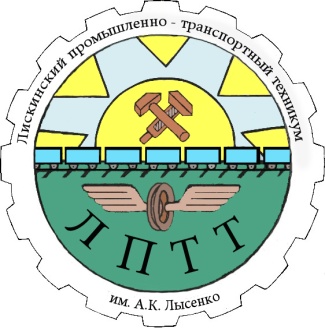 РАБОЧАЯ ПРОГРАММа ПРОФЕССИОНАЛЬНОГО МОДУЛЯПМ.01.Техническое обслуживание и ремонт локомотива (электровоза)название профессионального модуляпо профессии СПО23.01.09 «Машинист локомотива»		код	                            названиеЛиски   Рабочая   программа профессионального модуля  разработана на основе Федерального государственного образовательного стандарта среднего профессионального образования по профессии среднего профессионального образования 23.01.09 «Машинист локомотива" в соответствии с запросом потенциальных работодателей по профессии СПО 23.01.09 «Машинист локомотива" и на основании решения педагогического совета от «29» 08 2017 года, протокол №1.Организация-разработчик: Государственное бюджетное профессиональное образовательное учреждение Воронежской области «Лискинский промышленно-транспортный техникум имени  А. К. Лысенко»Разработчик: Бердников Анатолий Иванович, преподаватель Программа рассмотрена на заседании цикловой комиссии «Транспорт»  протокол №1 от 29.08.2017 г.Председатель ЦК Попова М.А.Программа   одобрена на заседании УМС «29» августа 2017 года, протокол №1.СОДЕРЖАНИЕ1. ПАСПОРТ РАБОЧЕЙ ПРОГРАММЫ ПРОФЕССИОНАЛЬНОГО МОДУЛЯ1.1. Область применения программыРабочая программа профессионального модуля (далее рабочая программа) – является частью программы подготовки квалифицированных рабочих, служащих (ППКРС) (в соответствии с ФГОС по профессии СПО) 23.01.09 «Машинист локомотива» в части освоения основного вида профессиональной деятельности (ВПД): Рабочая программа профессионального модуля может быть использована для обучения и профессиональной подготовки работников на железнодорожном транспорте, обеспечения конкурентоспособного выпускника в соответствии с запросами регионального рынка труда и возможностями продолжения образовании.1.2. Цели и задачи модуля – требования к результатам освоения модуляС целью овладения указанным видом профессиональной деятельности и соответствующими профессиональными компетенциями обучающийся в ходе освоения профессионального модуля должен:иметь практический опыт: - разборки вспомогательных частей ремонтируемого объекта локомотива(электровоза); - соединение узлов;- определения и устранения неисправностей в пути следования;-  управления и устранения неисправностей тормозного оборудования; - управления приборами питания и торможения;- расшифровки показаний регистраторов контроля торможения;- эксплуатации и обслуживания тормозного оборудованияуметь:- осуществлять демонтаж и монтаж отдельных приборов пневматической системы;- проверять действие пневматического оборудования;- осуществлять регулировку и испытание отдельных механизмов;- определять особенности принципа действия узлов, введённых в эксплуатацию в результате модернизации;- определять принцип действия узлов тормозного оборудования;- определять неисправности приборов питания и управления тормозами;- определять неисправности приборов торможения и авторежимов;- определять неисправности тормозного оборудования при обслуживании и эксплуатации;знать:- устройство, назначение и взаимодействие основных узлов ремонтируемых объектов локомотива (электровоза);- виды соединений деталей и узлов;- технические условия на регулировку и испытание отдельных механизмов;- особенности конструкции узлов, введённых в эксплуатацию в результате модернизации- неисправности деталей, введённых в эксплуатацию в результате модернизации конструкции;- виды и назначение тормозного оборудования;- особенности конструкции компрессора, регулятора давления, крана машиниста, вспомогательного крана машиниста;- особенности конструкции воздухораспределителей усл. № 292, № 483, авторежима усл. № 265, реле давления усл. № 304;- проверку тормозного оборудования, порядок смены кабины управления.1.3. Рекомендуемое количество часов на освоение программы профессионального модуля:всего – 1987 часов, в том числе:максимальной учебной нагрузки обучающегося – 691 час, включая:обязательной аудиторной учебной нагрузки обучающегося - 511 часов;самостоятельной работы обучающегося - 150 часов;консультации - 30 часов;учебной и производственной практики - 1296 часов  1.4. Использование часов вариативной части ППКРС2. результаты освоения  ПРОФЕССИОНАЛЬНОГО МОДУЛЯРезультатом освоения профессионального модуля является овладение обучающимися видом профессиональной деятельности: техническое обслуживание и ремонт локомотива (электровоза), в том числе профессиональными (ПК) и общими (ОК) компетенциями:3. СТРУКТУРА И СОДЕРЖАНИЕ ПРОФЕССИОНАЛЬНОГО МОДУЛЯ3.1. Тематический план профессионального модуля.3.2. Содержание профессионального модуля4. УСЛОВИЯ РЕАЛИЗАЦИИ РАБОЧЕЙ ПРОГРАММЫ ПРОФЕССИОНАЛЬНОГО МОДУЛЯ.4.1. Требования к минимальному материально-техническому обеспечениюРеализация программы учебного модуля требует наличия:Лаборатория автоматических тормозов подвижного состава (кабинет №102)Кабинет охраны труда,Кабинет общего курса железных дорог,Кабинет ПТЭ (кабинет №103)Лаборатория электрических машин и преобразователей подвижного состава, Лаборатория электрических аппаратов и цепей подвижного состава, Лаборатория конструкции локомотива (кабинет №124)«Слесарная  мастерская», аудитория №116Оборудование  кабинета:- рабочее место преподавателя;-посадочные места   для  обучающихся (по  количеству  обучающихся).Технические  средства  обучения:- станок  2Г – 125;                                                                                                                               - станок сверлильный  «Корвет – 242»;                                                                                               - станок сверлильные  вертикальный;                                                                                                           - станок заточной ;                                                                                                                                               - разметочная и проверочная плита;                                                                                                           - плита для правки;                                                                                                                         - винтовой пресс;                                                                                                                                     -  рычажные ножницы.4.2.	Информационное обеспечение обученияПеречень рекомендуемых учебных изданий, Интернет-ресурсов, дополнительной литературыОсновные источники:Н.В. Васько, А.С. Девятков, А.Ф. Кучеров и др. «Электровоз ВЛ-80С. Руководство по эксплуатации», М.: Транспорт. 1990 , - 454с.; (не переиздавался). В.М. Находкин, Р.Г. Черепашенец . «Технология ремонта тягового подвижного состава». Учеб. для техникумов железнодорожного транспорта, М.Транспорт. 1998, - 461с.; (не переиздавался).Дополнительные источники:Г.С. Афонин. «Автоматические тормоза подвижного состава», М.: Транспорт.  2011. – 360с. (не переиздавался). А.Ю. Николаев., Сесявин Н.В. «Устройство и работа электровоза ВЛ-80с» Учебное пособие для учащихся образовательных учреждений жд транспорта, осуществляющих профессиональную подготовку М.: Маршрут, 2006. – 512 с.(не переиздавался, электронная версия).  Инструкция ЦВ – ЦТЦЛ-ВНИИЖТ/277- 2010 г.Инструкция ЦТ-533 «Ремонт и испытание автотормозного оборудования подвижного состава» - 2004 г.Учебное пособие: «Рекомендации локомотивным бригадам по определению и устранению неисправностей в пути следования».Журналы : «Локомотив», «Железнодорожный транспорт»Э.С.Вохмянин «Пособие машинисту по обнаружению и устранению неисправностей в электрических цепях электровозов ВЛ11 и ВЛ11М М. 2005 (электронная версия)Н.И. Сидоров  «Как устроен и работает электровоз» М. 1988 (электронная версия)Р.Г. Черепашенец  «Вождение поездов» М. 1994 (электронная версия)В.К. Тихонычева  «Электровоз ВЛ11М; Руководство по эксплуатации» М. Транспорт 1994. (электронная версия)Шеремет Д.М. «Электропоезда переменного тока ЭД9М,ЭД9Т, ЭР9П»  М.2005 (электронная версия)А. В. Грищенко «Электрические машины и преобразователи подвижного состава» М. 2005 (электронная версия)Э.С.Вохмянин «Электрические схемы электровозов ВЛ11 и ВЛ11М» М.2003 (электронная версия)Х. Я. Быстрицкий. Устройство и работа электровозов переменного тока. Транспорт 1982г  (электронная версия)Электровоз ЭП-1 Руководство по эксплуатации . «ООО»  ПК  НЭВЗ 2013г  (электронная версия) Д. В.  Яковлев «Управление грузовым электровозом и его обслуживание» Транспорт-1985 (электронная версия)Интернет-ресурсы poezdvl.comtrainpix.orgvideo.yandex.rutrainhistory.netyoutube.com5. КОНТРОЛЬ И ОЦЕНКА РЕЗУЛЬТАТОВ ОСВОЕНИЯ ПРОФЕССИОНАЛЬНОГО МОДУЛЯ (ВИДА ПРОФЕССИОНАЛЬНОЙ ДЕЯТЕЛЬНОСТИ)Контроль и оценка результатов освоения ПМ осуществляется преподавателем/мастером производственного обучения в процессе текущего (рубежного) контроля, промежуточной аттестации в форме  экзамена и экзамена квалификационного.Таблица 1Таблица 2Таблица 3стр.ПАСПОРТ РАБОЧЕЙ ПРОГРАММЫ ПРОФЕССИОНАЛЬНОГО МОДУЛЯ4результаты освоения ПРОФЕССИОНАЛЬНОГО МОДУЛЯ7СТРУКТУРА и содержание ПРОФЕССИОНАЛЬНОГО МОДУЛЯ8условия реализации РАБОЧЕЙ программы ПРОФЕССИОНАЛЬНОГО МОДУЛЯКонтроль и оценка результатов освоения профессионального модуля3035№ п\пДополнительныепрофессиональныекомпетенцииДополнительныйпрактическийопытДополнительные уменияДополнительные знания№, наименованиетемыКоличествочасовОбоснованиевключения 
в рабочую программуВариативная часть МДК.01.01Вариативная часть МДК.01.01Вариативная часть МДК.01.01Вариативная часть МДК.01.01Вариативная часть МДК.01.01Вариативная часть МДК.01.01Вариативная часть МДК.01.01Вариативная часть МДК.01.011Производить ремонт узлов, введённых в эксплуатацию в результате модернизацииОпределять особенности принципа действия узлов, введённых в эксплуатацию в результате модернизацииОсобенности конструкции узлов, введённых в эксплуатацию в результате модернизацииТема 1. Устройство, назначение и  взаимодействие основных узлов механической части.8Углублённое изучение материалов в связи с модернизацией отдельных узлов локомотива2Устранять неисправности деталей, введённых в эксплуатацию в результате модернизацииОпределения и устранения неисправностей в пути следованияОпределять неисправности деталей, введённых в эксплуатацию в результате модернизацииНеисправности деталей, введённых в эксплуатацию в результате модернизации конструкцииТема 2. Устройство, назначение и взаимодействие основных узлов тягового двигателя и вспомогательных машин.7Углублённое изучение материалов в связи с модернизацией отдельных узлов локомотиваВариативная часть МДК.01.02Вариативная часть МДК.01.02Вариативная часть МДК.01.02Вариативная часть МДК.01.02Вариативная часть МДК.01.02Вариативная часть МДК.01.02Вариативная часть МДК.01.02Вариативная часть МДК.01.023Производить ремонт узлов тормозного оборудованияУправления и устранения неисправностей тормозного оборудованияОпределять принцип действия узлов тормозного оборудованияВиды и назначение тормозного оборудованияТема 3. Основы торможения и классификация тормозного оборудования.17Углублённое изучение материалов в связи с модернизацией узлов тормозного оборудования4Устранять неисправности приборов питания и управления тормозамиУправления приборами питания и торможенияОпределять неисправности приборов питания и управления тормозамиОсобенности конструкции компрессора, регулятора давления, крана машиниста, вспомогательного крана машиниста.Тема 4. Приборы питания и управления тормозами.19Углублённое изучение материалов в связи с модернизацией узлов тормозного оборудования5Устранять неисправности приборов торможения и авторежимовРасшифровки показаний регистраторов контроля торможенияОпределять неисправности приборов торможения и авторежимовОсобенности конструкции воздухораспределителей усл. № 292, № 483, авторежима усл. № 265, реле давления усл. № 304Тема 5. Приборы торможения и авторежимы.14Углублённое изучение материалов в связи с модернизацией узлов тормозного оборудования6Производить ремонт тормозного оборудования при обслуживании и эксплуатацииЭксплуатации и обслуживания тормозного оборудованияОпределять неисправности тормозного оборудования при обслуживании и эксплуатацииПроверка тормозного оборудования, порядок смены кабины управленияТема 6. Обслуживание и эксплуатация тормозов.13ИТОГОИТОГОИТОГОИТОГОИТОГОИТОГО78КодНаименование результата обученияПК 1.1.Проверять взаимодействие узлов локомотива(электровоза)ПК 1.2.Производить монтаж, разборку, соединение и регулировку частей ремонтируемого объекта локомотива(электровоза)ПК 1.3.Производить ремонт и обслуживание приборов питания тормозов, приборов торможения, воздухопровода, рычажных передач и электропневматических тормозов.ОК 1.Понимать сущность и социальную значимость своей будущей профессии проявлять к  ней устойчивый интересОК 2.Организовывать собственную деятельность исходя из цели и способов ее достижения, определенных руководителемОК 3.Анализировать рабочую ситуацию осуществлять текущий и итоговый контроль оценку и коррекцию собственной деятельности нести ответственность за результаты своей работыОК 4.Осуществлять поиск информации, необходимой для эффективного выполнения профессиональных задач.ОК 5.Использовать информационно-коммуникационные технологии в профессиональной деятельности.ОК 6.Работать в коллективе и команде, эффективно общаться с коллегами, руководством, клиентами.ОК 7.Исполнять воинскую обязанность, в том числе с применением полученных профессиональных знаний (для юношей).Коды профессиональных компетенцийНаименования разделов профессионального модуля*Всего часовОбъем времени, отведенный на освоение междисциплинарного курса (курсов)Объем времени, отведенный на освоение междисциплинарного курса (курсов)Объем времени, отведенный на освоение междисциплинарного курса (курсов)КонсультацииПрактика Практика Коды профессиональных компетенцийНаименования разделов профессионального модуля*Всего часовОбязательная аудиторная учебная нагрузка обучающегосяОбязательная аудиторная учебная нагрузка обучающегосяСамостоятельная работа обучающегосяКонсультацииУчебная,часовПроизводственная,часов (если предусмотрена рассредоточенная практика)Коды профессиональных компетенцийНаименования разделов профессионального модуля*Всего часовВсего,часовв т.ч. лабораторные работы и практические занятия,часовСамостоятельная работа обучающегосяКонсультацииУчебная,часовПроизводственная,часов (если предусмотрена рассредоточенная практика)123456789ПК 1.1. -1.2.МДК 01.01 Устройство, техническое обслуживание и ремонт узлов локомотива (электровоза)61044826814220*ПК 1.3.МДК 01.02 Автотормоза816330810*ПК 1.1.-ПК 1.2.Учебная практика684684ПК 1.1.-1.3.Производственная практика612612Всего:Всего:198751129815030684612Наименование разделов профессионального модуля (ПМ), междисциплинарных курсов (МДК) и темСодержание учебного материала, лабораторные работы и практические занятия, самостоятельная работа обучающихся, курсовая работаСодержание учебного материала, лабораторные работы и практические занятия, самостоятельная работа обучающихся, курсовая работаСодержание учебного материала, лабораторные работы и практические занятия, самостоятельная работа обучающихся, курсовая работаОбъем часов12223МДК.01.01 «Устройство, техническое обслуживание и ремонт узлов локомотива (электровоза)»МДК.01.01 «Устройство, техническое обслуживание и ремонт узлов локомотива (электровоза)»МДК.01.01 «Устройство, техническое обслуживание и ремонт узлов локомотива (электровоза)»МДК.01.01 «Устройство, техническое обслуживание и ремонт узлов локомотива (электровоза)»448РАЗДЕЛ №1 «Общие сведения об электровозах и электроснабжении»РАЗДЕЛ №1 «Общие сведения об электровозах и электроснабжении»РАЗДЕЛ №1 «Общие сведения об электровозах и электроснабжении»РАЗДЕЛ №1 «Общие сведения об электровозах и электроснабжении»10Тема 1.1. «Общие сведения об электроснабжении железных дорог»Содержание: Системы электрификации железных дорог России. Достоинства и недостатки системы электроснабжения железных дорог на переменном токе. Схема электроснабжения участка железной дороги на переменном токе.Содержание: Системы электрификации железных дорог России. Достоинства и недостатки системы электроснабжения железных дорог на переменном токе. Схема электроснабжения участка железной дороги на переменном токе.Содержание: Системы электрификации железных дорог России. Достоинства и недостатки системы электроснабжения железных дорог на переменном токе. Схема электроснабжения участка железной дороги на переменном токе.4Тема 1.1. «Общие сведения об электроснабжении железных дорог»Самостоятельная работа: самостоятельная работа по овладению знаниями, по закреплению и систематизации знаний, по формированию умений.Самостоятельная работа: самостоятельная работа по овладению знаниями, по закреплению и систематизации знаний, по формированию умений.Самостоятельная работа: самостоятельная работа по овладению знаниями, по закреплению и систематизации знаний, по формированию умений.4Тема 1.2. «Общие сведения о тяговом подвижном составе»Содержание: Классификация тягового подвижного состава по различным признакам. Основные технические характеристики электровозов переменного и постоянного тока. Технические характеристики электровоза ВЛ-80С.Структурная схема экипажной части электровоза ВЛ-80С.Виды и периодичность технического обслуживания и текущих ремонтов. Контрольная работа №1 по разделу «Общие сведения об электровозах и электроснабжении»Содержание: Классификация тягового подвижного состава по различным признакам. Основные технические характеристики электровозов переменного и постоянного тока. Технические характеристики электровоза ВЛ-80С.Структурная схема экипажной части электровоза ВЛ-80С.Виды и периодичность технического обслуживания и текущих ремонтов. Контрольная работа №1 по разделу «Общие сведения об электровозах и электроснабжении»Содержание: Классификация тягового подвижного состава по различным признакам. Основные технические характеристики электровозов переменного и постоянного тока. Технические характеристики электровоза ВЛ-80С.Структурная схема экипажной части электровоза ВЛ-80С.Виды и периодичность технического обслуживания и текущих ремонтов. Контрольная работа №1 по разделу «Общие сведения об электровозах и электроснабжении»6Тема 1.2. «Общие сведения о тяговом подвижном составе»Самостоятельная работа: самостоятельная работа по овладению знаниями, по закреплению и систематизации знаний, по формированию умений.Самостоятельная работа: самостоятельная работа по овладению знаниями, по закреплению и систематизации знаний, по формированию умений.Самостоятельная работа: самостоятельная работа по овладению знаниями, по закреплению и систематизации знаний, по формированию умений.4РАЗДЕЛ №2 «Механическое оборудование локомотива»РАЗДЕЛ №2 «Механическое оборудование локомотива»РАЗДЕЛ №2 «Механическое оборудование локомотива»РАЗДЕЛ №2 «Механическое оборудование локомотива»93Тема 2.1. «Тележки и кузов»Содержание: Типы тележек, их назначение, устройство тележек. Рама тележки, назначение, устройство, обслуживание и ремонт. Кузов электровоза, назначение, устройство отдельных элементов. Рама кузова, назначение, устройство, обслуживание и ремонт.Содержание: Типы тележек, их назначение, устройство тележек. Рама тележки, назначение, устройство, обслуживание и ремонт. Кузов электровоза, назначение, устройство отдельных элементов. Рама кузова, назначение, устройство, обслуживание и ремонт.Содержание: Типы тележек, их назначение, устройство тележек. Рама тележки, назначение, устройство, обслуживание и ремонт. Кузов электровоза, назначение, устройство отдельных элементов. Рама кузова, назначение, устройство, обслуживание и ремонт.8Практические занятия:П/р №1: «Практическое изучение конструкция 2-осных и 3-осных тележек и их основных элементов»Практические занятия:П/р №1: «Практическое изучение конструкция 2-осных и 3-осных тележек и их основных элементов»44Самостоятельная работа: самостоятельная работа по овладению знаниями, по закреплению и систематизации знаний, по формированию умений.Самостоятельная работа: самостоятельная работа по овладению знаниями, по закреплению и систематизации знаний, по формированию умений.66Тема 2.2. «Колёсные пары»Содержание: Назначение и устройство колёсных пар. Порядок формирования колесных пар. Обслуживание колесных пар. Основные неисправности и ремонт колёсных парСодержание: Назначение и устройство колёсных пар. Порядок формирования колесных пар. Обслуживание колесных пар. Основные неисправности и ремонт колёсных парСодержание: Назначение и устройство колёсных пар. Порядок формирования колесных пар. Обслуживание колесных пар. Основные неисправности и ремонт колёсных пар11Тема 2.2. «Колёсные пары»Практические занятия:Л/р №1: «Исследование конструкции колёсных пар и определение основных неисправностей с использованием специальных шаблонов»Практические занятия:Л/р №1: «Исследование конструкции колёсных пар и определение основных неисправностей с использованием специальных шаблонов»44Тема 2.2. «Колёсные пары»Самостоятельная работа: самостоятельная работа по овладению знаниями, по закреплению и систематизации знаний, по формированию умений.Самостоятельная работа: самостоятельная работа по овладению знаниями, по закреплению и систематизации знаний, по формированию умений.66Текущий контрольКонтрольная работа №1:  «Назначение, устройство, порядок формирования КП»Контрольная работа №1:  «Назначение, устройство, порядок формирования КП»11Тема 2.3. «Буксовый узел и рессорное подвешивание»Содержание: Назначение и устройство, порядок крепления буксового узла. Устройство буксового подшипника, резино-металлических поводков.Основные неисправности и ремонт буксового узла. Рессорное подвешивание, назначение, устройство. Устройство листовой рессоры. Рессорное подвешивание, неисправности, обслуживание и ремонт.Содержание: Назначение и устройство, порядок крепления буксового узла. Устройство буксового подшипника, резино-металлических поводков.Основные неисправности и ремонт буксового узла. Рессорное подвешивание, назначение, устройство. Устройство листовой рессоры. Рессорное подвешивание, неисправности, обслуживание и ремонт.Содержание: Назначение и устройство, порядок крепления буксового узла. Устройство буксового подшипника, резино-металлических поводков.Основные неисправности и ремонт буксового узла. Рессорное подвешивание, назначение, устройство. Устройство листовой рессоры. Рессорное подвешивание, неисправности, обслуживание и ремонт.9Тема 2.3. «Буксовый узел и рессорное подвешивание»Практические занятия:П\р №2: «Исследование конструкции и замены буксовых подшипников»Практические занятия:П\р №2: «Исследование конструкции и замены буксовых подшипников»Практические занятия:П\р №2: «Исследование конструкции и замены буксовых подшипников»4Тема 2.3. «Буксовый узел и рессорное подвешивание»Самостоятельная работа: самостоятельная работа по овладению знаниями, по закреплению и систематизации знаний, по формированию умений.Самостоятельная работа: самостоятельная работа по овладению знаниями, по закреплению и систематизации знаний, по формированию умений.Самостоятельная работа: самостоятельная работа по овладению знаниями, по закреплению и систематизации знаний, по формированию умений.6Тема 2.4. «Тяговые передачи и подвешивание двигатели»Содержание: Тяговая передача назначение, устройство. Тяговая передача, неисправности, обслуживание и ремонт. Опорно-осевое подвешивание тягового двигателя, назначение, устройство. Опорно-осевое подвешивание тягового двигателя, основные неисправности, тех. обслуживание и ремонт. Достоинства и недостатки опорно-осевого подвешивания.Содержание: Тяговая передача назначение, устройство. Тяговая передача, неисправности, обслуживание и ремонт. Опорно-осевое подвешивание тягового двигателя, назначение, устройство. Опорно-осевое подвешивание тягового двигателя, основные неисправности, тех. обслуживание и ремонт. Достоинства и недостатки опорно-осевого подвешивания.Содержание: Тяговая передача назначение, устройство. Тяговая передача, неисправности, обслуживание и ремонт. Опорно-осевое подвешивание тягового двигателя, назначение, устройство. Опорно-осевое подвешивание тягового двигателя, основные неисправности, тех. обслуживание и ремонт. Достоинства и недостатки опорно-осевого подвешивания.8Тема 2.4. «Тяговые передачи и подвешивание двигатели»Практические занятия:Л/р №2: «Исследование конструкции моторно-осевых подшипников. Замена вкладышей моторно-осевых подшипников»Практические занятия:Л/р №2: «Исследование конструкции моторно-осевых подшипников. Замена вкладышей моторно-осевых подшипников»44Тема 2.4. «Тяговые передачи и подвешивание двигатели»Самостоятельная работа: самостоятельная работа по овладению знаниями, по закреплению и систематизации знаний, по формированию умений.Самостоятельная работа: самостоятельная работа по овладению знаниями, по закреплению и систематизации знаний, по формированию умений.66Тема 2.5. «Подвеска кузова и его опоры»Содержание: Люлечное подвешивание кузова на тележках, назначение, устройство. Люлечное подвешивание кузова на тележках, основные неисправности, техническое обслуживание и ремонт. Шаровая связь порядок крепления назначение устройства. Шаровая связь, неисправности, обслуживание и ремонт. Гидравлические гасители колебаний, назначение, устройство. Гидравлические гасители колебаний, неисправности, обслуживание и ремонт. Противоразгрузочное устройство, назначение, тех. обслуживание.Содержание: Люлечное подвешивание кузова на тележках, назначение, устройство. Люлечное подвешивание кузова на тележках, основные неисправности, техническое обслуживание и ремонт. Шаровая связь порядок крепления назначение устройства. Шаровая связь, неисправности, обслуживание и ремонт. Гидравлические гасители колебаний, назначение, устройство. Гидравлические гасители колебаний, неисправности, обслуживание и ремонт. Противоразгрузочное устройство, назначение, тех. обслуживание.Содержание: Люлечное подвешивание кузова на тележках, назначение, устройство. Люлечное подвешивание кузова на тележках, основные неисправности, техническое обслуживание и ремонт. Шаровая связь порядок крепления назначение устройства. Шаровая связь, неисправности, обслуживание и ремонт. Гидравлические гасители колебаний, назначение, устройство. Гидравлические гасители колебаний, неисправности, обслуживание и ремонт. Противоразгрузочное устройство, назначение, тех. обслуживание.6Тема 2.5. «Подвеска кузова и его опоры»Самостоятельная работа: самостоятельная работа по овладению знаниями, по закреплению и систематизации знаний, по формированию умений.Самостоятельная работа: самостоятельная работа по овладению знаниями, по закреплению и систематизации знаний, по формированию умений.Самостоятельная работа: самостоятельная работа по овладению знаниями, по закреплению и систематизации знаний, по формированию умений.6Тема 2.6. «Ударно-сцепные устройства и песочное хозяйство»Содержание: Автосцепка СА-3, порядок крепления, назначение, устройство, действие механизмов при сцеплении и расцеплении, неисправности, техническое обслуживание и ремонт.Поглощающий аппарат автосцепки, назначение, устройство и работа.
Назначение, устройство песочного хозяйства. Форсунка песочницы, назначение, устройство и работа. Основные неисправности, обслуживание и ремонт песочного хозяйства.Содержание: Автосцепка СА-3, порядок крепления, назначение, устройство, действие механизмов при сцеплении и расцеплении, неисправности, техническое обслуживание и ремонт.Поглощающий аппарат автосцепки, назначение, устройство и работа.
Назначение, устройство песочного хозяйства. Форсунка песочницы, назначение, устройство и работа. Основные неисправности, обслуживание и ремонт песочного хозяйства.Содержание: Автосцепка СА-3, порядок крепления, назначение, устройство, действие механизмов при сцеплении и расцеплении, неисправности, техническое обслуживание и ремонт.Поглощающий аппарат автосцепки, назначение, устройство и работа.
Назначение, устройство песочного хозяйства. Форсунка песочницы, назначение, устройство и работа. Основные неисправности, обслуживание и ремонт песочного хозяйства.15Тема 2.6. «Ударно-сцепные устройства и песочное хозяйство»Практические занятия:Л\р №3: «Исследование конструкции автосцепки, определение основных неисправностей спец. шаблонами»П\р  №:3 «Порядок работы и регулировка форсунки песочницы»Практические занятия:Л\р №3: «Исследование конструкции автосцепки, определение основных неисправностей спец. шаблонами»П\р  №:3 «Порядок работы и регулировка форсунки песочницы»Практические занятия:Л\р №3: «Исследование конструкции автосцепки, определение основных неисправностей спец. шаблонами»П\р  №:3 «Порядок работы и регулировка форсунки песочницы»8Тема 2.6. «Ударно-сцепные устройства и песочное хозяйство»Самостоятельная работа: самостоятельная работа по овладению знаниями, по закреплению и систематизации знаний, по формированию умений.Самостоятельная работа: самостоятельная работа по овладению знаниями, по закреплению и систематизации знаний, по формированию умений.Самостоятельная работа: самостоятельная работа по овладению знаниями, по закреплению и систематизации знаний, по формированию умений.6Текущий контрольКонтрольная работа №2:  «Буксовый узел,  порядок крепления, назначение, устройство»Контрольная работа №2:  «Буксовый узел,  порядок крепления, назначение, устройство»Контрольная работа №2:  «Буксовый узел,  порядок крепления, назначение, устройство»1РАЗДЕЛ №3 «Тяговые двигатели»РАЗДЕЛ №3 «Тяговые двигатели»РАЗДЕЛ №3 «Тяговые двигатели»РАЗДЕЛ №3 «Тяговые двигатели»40Тема 3.1. «Теоретические основы работы тягового двигателя НБ-418К6»Содержание: Выбор тяговых двигателей. Назначение, классификация, условия работы тягового двигателя НБ-418К6.Принцип действия, технические данные ТД НБ-418К6. Понятия реакции якоря и коммутации ТД. Переброс и круговой огонь в двигателях. Выбор величины максимального напряжения и тока в двигателях. Пуск и регулирование частоты вращения якоря ТД. Реверсирование тяговых двигателей.Содержание: Выбор тяговых двигателей. Назначение, классификация, условия работы тягового двигателя НБ-418К6.Принцип действия, технические данные ТД НБ-418К6. Понятия реакции якоря и коммутации ТД. Переброс и круговой огонь в двигателях. Выбор величины максимального напряжения и тока в двигателях. Пуск и регулирование частоты вращения якоря ТД. Реверсирование тяговых двигателей.Содержание: Выбор тяговых двигателей. Назначение, классификация, условия работы тягового двигателя НБ-418К6.Принцип действия, технические данные ТД НБ-418К6. Понятия реакции якоря и коммутации ТД. Переброс и круговой огонь в двигателях. Выбор величины максимального напряжения и тока в двигателях. Пуск и регулирование частоты вращения якоря ТД. Реверсирование тяговых двигателей.10Тема 3.1. «Теоретические основы работы тягового двигателя НБ-418К6»Практические занятия:П\р №4: «Исследование системы пуска и регулирование частоты вращения якоря»Практические занятия:П\р №4: «Исследование системы пуска и регулирование частоты вращения якоря»Практические занятия:П\р №4: «Исследование системы пуска и регулирование частоты вращения якоря»2Тема 3.1. «Теоретические основы работы тягового двигателя НБ-418К6»Самостоятельная работа: самостоятельная работа по овладению знаниями, по закреплению и систематизации знаний, по формированию умений.Самостоятельная работа: самостоятельная работа по овладению знаниями, по закреплению и систематизации знаний, по формированию умений.Самостоятельная работа: самостоятельная работа по овладению знаниями, по закреплению и систематизации знаний, по формированию умений.6Тема 3.2. «Основные элементы конструкции тягового двигателя НБ-418К6»Содержание: Назначение, устройство, обслуживание и ремонт остова и его частей. Назначение, устройство, обслуживание и ремонт главных полюсовНазначение, устройство, обслуживание и ремонт дополнительных полюсовНазначение, устройство, обслуживание и ремонт якоря и его частей. Назначение, устройство, обслуживание и ремонт траверсы, поворотного механизма, щеткодержателей. Содержание: Назначение, устройство, обслуживание и ремонт остова и его частей. Назначение, устройство, обслуживание и ремонт главных полюсовНазначение, устройство, обслуживание и ремонт дополнительных полюсовНазначение, устройство, обслуживание и ремонт якоря и его частей. Назначение, устройство, обслуживание и ремонт траверсы, поворотного механизма, щеткодержателей. Содержание: Назначение, устройство, обслуживание и ремонт остова и его частей. Назначение, устройство, обслуживание и ремонт главных полюсовНазначение, устройство, обслуживание и ремонт дополнительных полюсовНазначение, устройство, обслуживание и ремонт якоря и его частей. Назначение, устройство, обслуживание и ремонт траверсы, поворотного механизма, щеткодержателей. 16Тема 3.2. «Основные элементы конструкции тягового двигателя НБ-418К6»Практические занятия: Л/р №4: «Проверка состояния узлов тягового двигателя и исследование схемы соединения полюсных катушек»Практические занятия: Л/р №4: «Проверка состояния узлов тягового двигателя и исследование схемы соединения полюсных катушек»Практические занятия: Л/р №4: «Проверка состояния узлов тягового двигателя и исследование схемы соединения полюсных катушек»4Тема 3.2. «Основные элементы конструкции тягового двигателя НБ-418К6»Самостоятельная работа: самостоятельная работа по овладению знаниями, по закреплению и систематизации знаний, по формированию умений.Самостоятельная работа: самостоятельная работа по овладению знаниями, по закреплению и систематизации знаний, по формированию умений.Самостоятельная работа: самостоятельная работа по овладению знаниями, по закреплению и систематизации знаний, по формированию умений.8Текущий контрольКонтрольная работа №3:  «Тяговый двигатель НБ-418К6, назначение, устройство основных узлов»Контрольная работа №3:  «Тяговый двигатель НБ-418К6, назначение, устройство основных узлов»Контрольная работа №3:  «Тяговый двигатель НБ-418К6, назначение, устройство основных узлов»2РАЗДЕЛ №4 «Вспомогательные электрические машины»РАЗДЕЛ №4 «Вспомогательные электрические машины»РАЗДЕЛ №4 «Вспомогательные электрические машины»РАЗДЕЛ №4 «Вспомогательные электрические машины»88Тема 4.1. «Асинхронный двигатель АЭ-92-4 и фазорасщепитель НБ-455А»Содержание: Классификация вспомогательных машин, применяемых на электровозе. Назначения, устройство, асинхронного электродвигателя типа АЭ-92-4. Принцип действия асинхронного электродвигателя типа АЭ-92-4Техническое обслуживание, неисправности и ремонт асинхронного электродвигателя типа АЭ-92-4. Назначение, устройство фазорасщепителя НБ-455А. Техническое обслуживание, основные неисправности и ремонт фазорасщепителя НБ-455А. Принцип действия фазорасщепителя НБ-455А. Техника безопасности при обслуживании и ремонте вспомогательных машинСодержание: Классификация вспомогательных машин, применяемых на электровозе. Назначения, устройство, асинхронного электродвигателя типа АЭ-92-4. Принцип действия асинхронного электродвигателя типа АЭ-92-4Техническое обслуживание, неисправности и ремонт асинхронного электродвигателя типа АЭ-92-4. Назначение, устройство фазорасщепителя НБ-455А. Техническое обслуживание, основные неисправности и ремонт фазорасщепителя НБ-455А. Принцип действия фазорасщепителя НБ-455А. Техника безопасности при обслуживании и ремонте вспомогательных машинСодержание: Классификация вспомогательных машин, применяемых на электровозе. Назначения, устройство, асинхронного электродвигателя типа АЭ-92-4. Принцип действия асинхронного электродвигателя типа АЭ-92-4Техническое обслуживание, неисправности и ремонт асинхронного электродвигателя типа АЭ-92-4. Назначение, устройство фазорасщепителя НБ-455А. Техническое обслуживание, основные неисправности и ремонт фазорасщепителя НБ-455А. Принцип действия фазорасщепителя НБ-455А. Техника безопасности при обслуживании и ремонте вспомогательных машин22Тема 4.1. «Асинхронный двигатель АЭ-92-4 и фазорасщепитель НБ-455А»Практические занятия:П\р №5: «Исследования конструкции асинхронного электродвигателя типа АЭ-92-4 и основных его элементов»П\р №6: «Испытания трёхфазного асинхронного электродвигателя типа АЭ-92-4»П\р №7: «Исследования конструкции фазорасщепителя НБ-455А и основных его элементов»Л\р №5: «Выполнение схемы соединения обмоток и схемы пуска фазорасщепителя»Практические занятия:П\р №5: «Исследования конструкции асинхронного электродвигателя типа АЭ-92-4 и основных его элементов»П\р №6: «Испытания трёхфазного асинхронного электродвигателя типа АЭ-92-4»П\р №7: «Исследования конструкции фазорасщепителя НБ-455А и основных его элементов»Л\р №5: «Выполнение схемы соединения обмоток и схемы пуска фазорасщепителя»Практические занятия:П\р №5: «Исследования конструкции асинхронного электродвигателя типа АЭ-92-4 и основных его элементов»П\р №6: «Испытания трёхфазного асинхронного электродвигателя типа АЭ-92-4»П\р №7: «Исследования конструкции фазорасщепителя НБ-455А и основных его элементов»Л\р №5: «Выполнение схемы соединения обмоток и схемы пуска фазорасщепителя»16Тема 4.1. «Асинхронный двигатель АЭ-92-4 и фазорасщепитель НБ-455А»Самостоятельная работа: самостоятельная работа по овладению знаниями, по закреплению и систематизации знаний, по формированию умений.Самостоятельная работа: самостоятельная работа по овладению знаниями, по закреплению и систематизации знаний, по формированию умений.Самостоятельная работа: самостоятельная работа по овладению знаниями, по закреплению и систематизации знаний, по формированию умений.6Тема 4.2. «Мотор-вентиляторы МВ1-МВ4, мотор-компрессор МК и маслонасос МН»Содержание: Классификация схем, условные обозначения вспомогательных электрических машин на схемах. Мотор-вентиляторы МВ1-МВ4, назначение и устройство. Мотор-вентиляторы МВ1-МВ4, техническое обслуживание, основные неисправности и ремонт. Принцип действия мотор-вентиляторов МВ1-МВ4.Виды охлаждения основного электрического оборудования. Схема вентиляции электровоза. Мотор-компрессор КТ-6ЭЛ, назначение устройство. Мотор-компрессор КТ-6ЭЛ, техническое обслуживание, неисправности и ремонт. Мотор-компрессор КТ-6ЭЛ, принцип действия.Маслонасос 4ТТ-63/10, назначение, устройство. Маслонасос 4ТТ-63/10, техническое обслуживание, неисправности и ремонт. Маслонасос 4ТТ-63/10, принцип действия. Порядок испытания вспомогательных машин после ремонта Техника безопасности при обслуживании и ремонте вспомогательных машин. Содержание: Классификация схем, условные обозначения вспомогательных электрических машин на схемах. Мотор-вентиляторы МВ1-МВ4, назначение и устройство. Мотор-вентиляторы МВ1-МВ4, техническое обслуживание, основные неисправности и ремонт. Принцип действия мотор-вентиляторов МВ1-МВ4.Виды охлаждения основного электрического оборудования. Схема вентиляции электровоза. Мотор-компрессор КТ-6ЭЛ, назначение устройство. Мотор-компрессор КТ-6ЭЛ, техническое обслуживание, неисправности и ремонт. Мотор-компрессор КТ-6ЭЛ, принцип действия.Маслонасос 4ТТ-63/10, назначение, устройство. Маслонасос 4ТТ-63/10, техническое обслуживание, неисправности и ремонт. Маслонасос 4ТТ-63/10, принцип действия. Порядок испытания вспомогательных машин после ремонта Техника безопасности при обслуживании и ремонте вспомогательных машин. Содержание: Классификация схем, условные обозначения вспомогательных электрических машин на схемах. Мотор-вентиляторы МВ1-МВ4, назначение и устройство. Мотор-вентиляторы МВ1-МВ4, техническое обслуживание, основные неисправности и ремонт. Принцип действия мотор-вентиляторов МВ1-МВ4.Виды охлаждения основного электрического оборудования. Схема вентиляции электровоза. Мотор-компрессор КТ-6ЭЛ, назначение устройство. Мотор-компрессор КТ-6ЭЛ, техническое обслуживание, неисправности и ремонт. Мотор-компрессор КТ-6ЭЛ, принцип действия.Маслонасос 4ТТ-63/10, назначение, устройство. Маслонасос 4ТТ-63/10, техническое обслуживание, неисправности и ремонт. Маслонасос 4ТТ-63/10, принцип действия. Порядок испытания вспомогательных машин после ремонта Техника безопасности при обслуживании и ремонте вспомогательных машин. 25Тема 4.2. «Мотор-вентиляторы МВ1-МВ4, мотор-компрессор МК и маслонасос МН»Практические занятия:Л\р №6: «Исследование системы вентиляции электровоза ВЛ80с»П\р №8: «Исследование конструкции центробежных вентиляторов Ц8-19 № 6,7; Ц8-19 № 6,5» П\р №9: «Исследование конструкции мотор-компрессора КТ-6ЭЛ и его частей»П\р №10: «Исследование принципа работы маслонасоса 4ТТ-63/10»Практические занятия:Л\р №6: «Исследование системы вентиляции электровоза ВЛ80с»П\р №8: «Исследование конструкции центробежных вентиляторов Ц8-19 № 6,7; Ц8-19 № 6,5» П\р №9: «Исследование конструкции мотор-компрессора КТ-6ЭЛ и его частей»П\р №10: «Исследование принципа работы маслонасоса 4ТТ-63/10»Практические занятия:Л\р №6: «Исследование системы вентиляции электровоза ВЛ80с»П\р №8: «Исследование конструкции центробежных вентиляторов Ц8-19 № 6,7; Ц8-19 № 6,5» П\р №9: «Исследование конструкции мотор-компрессора КТ-6ЭЛ и его частей»П\р №10: «Исследование принципа работы маслонасоса 4ТТ-63/10»16Тема 4.2. «Мотор-вентиляторы МВ1-МВ4, мотор-компрессор МК и маслонасос МН»Самостоятельная работа: самостоятельная работа по овладению знаниями, по закреплению и систематизации знаний, по формированию умений.Самостоятельная работа: самостоятельная работа по овладению знаниями, по закреплению и систематизации знаний, по формированию умений.Самостоятельная работа: самостоятельная работа по овладению знаниями, по закреплению и систематизации знаний, по формированию умений.6Текущий контрольКонтрольная работа №4: Назначение, принцип действия, устройство асинхронного двигателя АЭ-92-4» Контрольная работа №4: Назначение, принцип действия, устройство асинхронного двигателя АЭ-92-4» Контрольная работа №4: Назначение, принцип действия, устройство асинхронного двигателя АЭ-92-4» 1Тема 4.3. «Вспомогательные машины постоянного тока»Содержание: Вспомогательная машина постоянного тока ДМК-1/50, назначение, устройство, обслуживание, ремонт. Вспомогательная машина постоянного тока ДМК-1/50, техническое обслуживание, неисправности и ремонт. Двигатель постоянного тока П11-М, назначение, устройство и место установки. Двигатель постоянного тока П11-М, техническое обслуживание, неисправности и ремонт. Двигатель постоянного тока типа ДВ-75УХЛ3, назначение, устройство и место установки. Двигатель постоянного тока типа ДВ-75УХЛ3, техническое обслуживание, неисправности и ремонт. Сравнительная характеристика технических параметров вспомогательных машин постоянного тока. Порядок испытания вспомогательных машин постоянного тока после ремонта Техника безопасности при обслуживании и ремонте вспомогательных машин постоянного тока. Содержание: Вспомогательная машина постоянного тока ДМК-1/50, назначение, устройство, обслуживание, ремонт. Вспомогательная машина постоянного тока ДМК-1/50, техническое обслуживание, неисправности и ремонт. Двигатель постоянного тока П11-М, назначение, устройство и место установки. Двигатель постоянного тока П11-М, техническое обслуживание, неисправности и ремонт. Двигатель постоянного тока типа ДВ-75УХЛ3, назначение, устройство и место установки. Двигатель постоянного тока типа ДВ-75УХЛ3, техническое обслуживание, неисправности и ремонт. Сравнительная характеристика технических параметров вспомогательных машин постоянного тока. Порядок испытания вспомогательных машин постоянного тока после ремонта Техника безопасности при обслуживании и ремонте вспомогательных машин постоянного тока. Содержание: Вспомогательная машина постоянного тока ДМК-1/50, назначение, устройство, обслуживание, ремонт. Вспомогательная машина постоянного тока ДМК-1/50, техническое обслуживание, неисправности и ремонт. Двигатель постоянного тока П11-М, назначение, устройство и место установки. Двигатель постоянного тока П11-М, техническое обслуживание, неисправности и ремонт. Двигатель постоянного тока типа ДВ-75УХЛ3, назначение, устройство и место установки. Двигатель постоянного тока типа ДВ-75УХЛ3, техническое обслуживание, неисправности и ремонт. Сравнительная характеристика технических параметров вспомогательных машин постоянного тока. Порядок испытания вспомогательных машин постоянного тока после ремонта Техника безопасности при обслуживании и ремонте вспомогательных машин постоянного тока. 23Тема 4.3. «Вспомогательные машины постоянного тока»Практические занятия:П\р №11: «Исследование конструкции вспомогательных машин постоянного тока ДМК-1/50»
П\р №12: Изучение конструкции двигателя постоянного тока П11-М»П\р №13: «Изучение конструкции двигателя постоянного тока типа ДВ-75УХЛ3»
Л\р №7: «Исследование принципа действия вспомогательных машин постоянного тока»Практические занятия:П\р №11: «Исследование конструкции вспомогательных машин постоянного тока ДМК-1/50»
П\р №12: Изучение конструкции двигателя постоянного тока П11-М»П\р №13: «Изучение конструкции двигателя постоянного тока типа ДВ-75УХЛ3»
Л\р №7: «Исследование принципа действия вспомогательных машин постоянного тока»Практические занятия:П\р №11: «Исследование конструкции вспомогательных машин постоянного тока ДМК-1/50»
П\р №12: Изучение конструкции двигателя постоянного тока П11-М»П\р №13: «Изучение конструкции двигателя постоянного тока типа ДВ-75УХЛ3»
Л\р №7: «Исследование принципа действия вспомогательных машин постоянного тока»16Тема 4.3. «Вспомогательные машины постоянного тока»Самостоятельная работа: самостоятельная работа по овладению знаниями, по закреплению и систематизации знаний, по формированию умений.Самостоятельная работа: самостоятельная работа по овладению знаниями, по закреплению и систематизации знаний, по формированию умений.Самостоятельная работа: самостоятельная работа по овладению знаниями, по закреплению и систематизации знаний, по формированию умений.6Текущий контроль  Контрольная работа №5: «Сравнительная характеристика технических параметров вспомогательных машин постоянного тока»Контрольная работа №5: «Сравнительная характеристика технических параметров вспомогательных машин постоянного тока»Контрольная работа №5: «Сравнительная характеристика технических параметров вспомогательных машин постоянного тока»1РАЗДЕЛ №5 «Специальное оборудование»РАЗДЕЛ №5 «Специальное оборудование»РАЗДЕЛ №5 «Специальное оборудование»РАЗДЕЛ №5 «Специальное оборудование»85Тема 5.1. «Тяговый трансформатор ОДЦЭ-5000-25\Б и трансформаторы малой мощности»Содержание: Тяговый трансформатор ОДЦЭ-500-25\Б, назначение, устройство, принцип действия, система охлаждения и измерительные приборы, схема соединения обмоток трансформатора, техническое обслуживание, неисправности и ремонт. ТРПШ-2, назначение, устройство, принцип действия, техническое обслуживание, неисправности и ремонт. Датчик тока ДТ-39\01, назначение, устройство. Трансформаторы малой мощности: ТН-1; ТР-18; ТР-45; ТР-214; ТР-227; ТР-228, назначение, места установки.Содержание: Тяговый трансформатор ОДЦЭ-500-25\Б, назначение, устройство, принцип действия, система охлаждения и измерительные приборы, схема соединения обмоток трансформатора, техническое обслуживание, неисправности и ремонт. ТРПШ-2, назначение, устройство, принцип действия, техническое обслуживание, неисправности и ремонт. Датчик тока ДТ-39\01, назначение, устройство. Трансформаторы малой мощности: ТН-1; ТР-18; ТР-45; ТР-214; ТР-227; ТР-228, назначение, места установки.Содержание: Тяговый трансформатор ОДЦЭ-500-25\Б, назначение, устройство, принцип действия, система охлаждения и измерительные приборы, схема соединения обмоток трансформатора, техническое обслуживание, неисправности и ремонт. ТРПШ-2, назначение, устройство, принцип действия, техническое обслуживание, неисправности и ремонт. Датчик тока ДТ-39\01, назначение, устройство. Трансформаторы малой мощности: ТН-1; ТР-18; ТР-45; ТР-214; ТР-227; ТР-228, назначение, места установки.22Тема 5.1. «Тяговый трансформатор ОДЦЭ-5000-25\Б и трансформаторы малой мощности»Практические занятия:П\р №14: «Изучение обмоток тягового трансформатора ОДЦЭ-5000-25/Б на электрической схеме»Л\р №8: «Ревизия тягового трансформатора ОДЦЭ-5000-25/Б с выемкой активной части»П\р №15: «Исследование схемы соединений обмоток ТРПШ»П\р №16: «Исследование параметров трансформаторов малой мощности»Практические занятия:П\р №14: «Изучение обмоток тягового трансформатора ОДЦЭ-5000-25/Б на электрической схеме»Л\р №8: «Ревизия тягового трансформатора ОДЦЭ-5000-25/Б с выемкой активной части»П\р №15: «Исследование схемы соединений обмоток ТРПШ»П\р №16: «Исследование параметров трансформаторов малой мощности»Практические занятия:П\р №14: «Изучение обмоток тягового трансформатора ОДЦЭ-5000-25/Б на электрической схеме»Л\р №8: «Ревизия тягового трансформатора ОДЦЭ-5000-25/Б с выемкой активной части»П\р №15: «Исследование схемы соединений обмоток ТРПШ»П\р №16: «Исследование параметров трансформаторов малой мощности»16Тема 5.1. «Тяговый трансформатор ОДЦЭ-5000-25\Б и трансформаторы малой мощности»Самостоятельная работа: самостоятельная работа по овладению знаниями, по закреплению и систематизации знаний, по формированию умений.Самостоятельная работа: самостоятельная работа по овладению знаниями, по закреплению и систематизации знаний, по формированию умений.Самостоятельная работа: самостоятельная работа по овладению знаниями, по закреплению и систематизации знаний, по формированию умений.8Тема 5.2. «Сглаживающий реактор РС-53 и переходной реактор ПРА-48»Содержание: Сглаживающий реактор РС-53, назначение, устройство, система охлаждения, техническое обслуживание, неисправности  и ремонт. Переходной реактор ПРА-48, назначение, устройство, система охлаждения, техническое обслуживание, неисправности  и ремонт. Индуктивный шунт ИШ-95, назначение, устройство. Порядок испытания реакторов после ремонта. Техника безопасности при обслуживании и ремонте реакторовСодержание: Сглаживающий реактор РС-53, назначение, устройство, система охлаждения, техническое обслуживание, неисправности  и ремонт. Переходной реактор ПРА-48, назначение, устройство, система охлаждения, техническое обслуживание, неисправности  и ремонт. Индуктивный шунт ИШ-95, назначение, устройство. Порядок испытания реакторов после ремонта. Техника безопасности при обслуживании и ремонте реакторовСодержание: Сглаживающий реактор РС-53, назначение, устройство, система охлаждения, техническое обслуживание, неисправности  и ремонт. Переходной реактор ПРА-48, назначение, устройство, система охлаждения, техническое обслуживание, неисправности  и ремонт. Индуктивный шунт ИШ-95, назначение, устройство. Порядок испытания реакторов после ремонта. Техника безопасности при обслуживании и ремонте реакторов22Тема 5.2. «Сглаживающий реактор РС-53 и переходной реактор ПРА-48»Практические занятия:П\р №17: «Исследование конструкции переходного реактора ПРА-48»Л\р №9: «Выполнение схемы соединения обмоток переходного реактора ПРА-48»Л\р №10: «Изучение расположения реакторов РС-53 и ПРА-48 на электрической схеме»П\р №18: «Изучение функций и устройство индуктивного шунта ИШ-95»Практические занятия:П\р №17: «Исследование конструкции переходного реактора ПРА-48»Л\р №9: «Выполнение схемы соединения обмоток переходного реактора ПРА-48»Л\р №10: «Изучение расположения реакторов РС-53 и ПРА-48 на электрической схеме»П\р №18: «Изучение функций и устройство индуктивного шунта ИШ-95»Практические занятия:П\р №17: «Исследование конструкции переходного реактора ПРА-48»Л\р №9: «Выполнение схемы соединения обмоток переходного реактора ПРА-48»Л\р №10: «Изучение расположения реакторов РС-53 и ПРА-48 на электрической схеме»П\р №18: «Изучение функций и устройство индуктивного шунта ИШ-95»16Тема 5.2. «Сглаживающий реактор РС-53 и переходной реактор ПРА-48»Самостоятельная работа: самостоятельная работа по овладению знаниями, по закреплению и систематизации знаний, по формированию умений.Самостоятельная работа: самостоятельная работа по овладению знаниями, по закреплению и систематизации знаний, по формированию умений.Самостоятельная работа: самостоятельная работа по овладению знаниями, по закреплению и систематизации знаний, по формированию умений.4Тема 5.3.«Выпрямительные установки ВУК-4000Т и ВУВ-60»Содержание: Выпрямительная установка ВУК-400Т, назначение, устройство, техническое обслуживание, неисправности и ремонт. Назначение устройства кремниевого диода типа ВЛ-200-8. Выпрямительная установка возбуждения ВУВ-60, назначение, устройство, техническое обслуживание, неисправности и ремонт. Лавинный диод таблеточной конструкции типа ДЛ-153, назначение, устройство. Работа ВУВ-60 при электрическом реостатном торможении. Порядок испытания выпрямительных установок после ремонта.Содержание: Выпрямительная установка ВУК-400Т, назначение, устройство, техническое обслуживание, неисправности и ремонт. Назначение устройства кремниевого диода типа ВЛ-200-8. Выпрямительная установка возбуждения ВУВ-60, назначение, устройство, техническое обслуживание, неисправности и ремонт. Лавинный диод таблеточной конструкции типа ДЛ-153, назначение, устройство. Работа ВУВ-60 при электрическом реостатном торможении. Порядок испытания выпрямительных установок после ремонта.Содержание: Выпрямительная установка ВУК-400Т, назначение, устройство, техническое обслуживание, неисправности и ремонт. Назначение устройства кремниевого диода типа ВЛ-200-8. Выпрямительная установка возбуждения ВУВ-60, назначение, устройство, техническое обслуживание, неисправности и ремонт. Лавинный диод таблеточной конструкции типа ДЛ-153, назначение, устройство. Работа ВУВ-60 при электрическом реостатном торможении. Порядок испытания выпрямительных установок после ремонта.23Тема 5.3.«Выпрямительные установки ВУК-4000Т и ВУВ-60»Практические занятия:П\р №19: «Изучение принципа действия выпрямительной установки ВУК-4000Т»Л\р №11: «Исследование конструкции и параметров кремниевого диода типа ВЛ-200-8»П\р №20: «Изучение принципа действия выпрямительной установки ВУВ-60»Л\р №12: «Исследование конструкции и параметров лавинного диода таблеточной конструкции типа ДЛ-153»Практические занятия:П\р №19: «Изучение принципа действия выпрямительной установки ВУК-4000Т»Л\р №11: «Исследование конструкции и параметров кремниевого диода типа ВЛ-200-8»П\р №20: «Изучение принципа действия выпрямительной установки ВУВ-60»Л\р №12: «Исследование конструкции и параметров лавинного диода таблеточной конструкции типа ДЛ-153»Практические занятия:П\р №19: «Изучение принципа действия выпрямительной установки ВУК-4000Т»Л\р №11: «Исследование конструкции и параметров кремниевого диода типа ВЛ-200-8»П\р №20: «Изучение принципа действия выпрямительной установки ВУВ-60»Л\р №12: «Исследование конструкции и параметров лавинного диода таблеточной конструкции типа ДЛ-153»16Тема 5.3.«Выпрямительные установки ВУК-4000Т и ВУВ-60»Самостоятельная работа: самостоятельная работа по овладению знаниями, по закреплению и систематизации знаний, по формированию умений.Самостоятельная работа: самостоятельная работа по овладению знаниями, по закреплению и систематизации знаний, по формированию умений.Самостоятельная работа: самостоятельная работа по овладению знаниями, по закреплению и систематизации знаний, по формированию умений.6Текущий контрольКонтрольная работа №6: «Назначение, устройство, принцип действия ВУК-4000Т и ВУВ-60»Контрольная работа №6: «Назначение, устройство, принцип действия ВУК-4000Т и ВУВ-60»Контрольная работа №6: «Назначение, устройство, принцип действия ВУК-4000Т и ВУВ-60»1РАЗДЕЛ №6 «Электрические аппараты и приборы электровоза ВЛ-80с»РАЗДЕЛ №6 «Электрические аппараты и приборы электровоза ВЛ-80с»РАЗДЕЛ №6 «Электрические аппараты и приборы электровоза ВЛ-80с»РАЗДЕЛ №6 «Электрические аппараты и приборы электровоза ВЛ-80с»130Тема 6.1.  «Общие сведения об электрических аппаратах, их классификация»Содержание: Общие сведения об электрических аппаратах, их классификация. Классификация аппаратов по типу привода контактов. Классификация аппаратов и приборов по цепям. Понятие о контактах аппаратов. Электрическая дуга и способы ее гашения.Содержание: Общие сведения об электрических аппаратах, их классификация. Классификация аппаратов по типу привода контактов. Классификация аппаратов и приборов по цепям. Понятие о контактах аппаратов. Электрическая дуга и способы ее гашения.Содержание: Общие сведения об электрических аппаратах, их классификация. Классификация аппаратов по типу привода контактов. Классификация аппаратов и приборов по цепям. Понятие о контактах аппаратов. Электрическая дуга и способы ее гашения.4Тема 6.1.  «Общие сведения об электрических аппаратах, их классификация»Самостоятельная работа: самостоятельная работа по овладению знаниями, по закреплению и систематизации знаний, по формированию умений.Самостоятельная работа: самостоятельная работа по овладению знаниями, по закреплению и систематизации знаний, по формированию умений.Самостоятельная работа: самостоятельная работа по овладению знаниями, по закреплению и систематизации знаний, по формированию умений.4Тема 6.2.«Электрические аппараты высоковольтной и силовой цепи»Содержание: Токоприемник Л-13У1, требования, предъявляемые к нему. Особенности конструкции токоприемников, кинематическая схема подъема токоприемника. Неисправности токоприемников и способы их устранения. Приемка и порядок эксплуатации токоприемников. Крышевые разъединители типа РВН-2, назначение, устройство. Главный выключатель ВОВ-25-4М, назначение, устройство, действие механизмов при включении и отключении, основные неисправности и ремонт. Электрический контроллер главный ЭКГ-8Ж, назначение и устройство. Кинематическая схема ЭКГ. Назначение, устройство и принцип работы контакторов с дугогашением. Назначение, устройство и принцип работы контакторов без  дугогашения. Диаграмма замыкания контакторов. Техническое обслуживание, неисправности и ремонт ЭКГ. Электропневматические контактора, назначение, принцип действия, техническое обслуживание, неисправности и ремонт.Содержание: Токоприемник Л-13У1, требования, предъявляемые к нему. Особенности конструкции токоприемников, кинематическая схема подъема токоприемника. Неисправности токоприемников и способы их устранения. Приемка и порядок эксплуатации токоприемников. Крышевые разъединители типа РВН-2, назначение, устройство. Главный выключатель ВОВ-25-4М, назначение, устройство, действие механизмов при включении и отключении, основные неисправности и ремонт. Электрический контроллер главный ЭКГ-8Ж, назначение и устройство. Кинематическая схема ЭКГ. Назначение, устройство и принцип работы контакторов с дугогашением. Назначение, устройство и принцип работы контакторов без  дугогашения. Диаграмма замыкания контакторов. Техническое обслуживание, неисправности и ремонт ЭКГ. Электропневматические контактора, назначение, принцип действия, техническое обслуживание, неисправности и ремонт.Содержание: Токоприемник Л-13У1, требования, предъявляемые к нему. Особенности конструкции токоприемников, кинематическая схема подъема токоприемника. Неисправности токоприемников и способы их устранения. Приемка и порядок эксплуатации токоприемников. Крышевые разъединители типа РВН-2, назначение, устройство. Главный выключатель ВОВ-25-4М, назначение, устройство, действие механизмов при включении и отключении, основные неисправности и ремонт. Электрический контроллер главный ЭКГ-8Ж, назначение и устройство. Кинематическая схема ЭКГ. Назначение, устройство и принцип работы контакторов с дугогашением. Назначение, устройство и принцип работы контакторов без  дугогашения. Диаграмма замыкания контакторов. Техническое обслуживание, неисправности и ремонт ЭКГ. Электропневматические контактора, назначение, принцип действия, техническое обслуживание, неисправности и ремонт.31Тема 6.2.«Электрические аппараты высоковольтной и силовой цепи»Практические занятия:П\р №21: «Снятие статических характеристик Л-13У1. Действие механизмов при подъеме и опускании»П\р №22: «Исследование конструкции ГВ, проверка действия механизмов при включении и выключении»П\р №23: «Исследование конструкции и проверка диаграммы замыкания контакторов ЭКГ»Л\р №13: «Исследование конструкции и принципа действия электропневматического контактора типа ПК-96»Практические занятия:П\р №21: «Снятие статических характеристик Л-13У1. Действие механизмов при подъеме и опускании»П\р №22: «Исследование конструкции ГВ, проверка действия механизмов при включении и выключении»П\р №23: «Исследование конструкции и проверка диаграммы замыкания контакторов ЭКГ»Л\р №13: «Исследование конструкции и принципа действия электропневматического контактора типа ПК-96»Практические занятия:П\р №21: «Снятие статических характеристик Л-13У1. Действие механизмов при подъеме и опускании»П\р №22: «Исследование конструкции ГВ, проверка действия механизмов при включении и выключении»П\р №23: «Исследование конструкции и проверка диаграммы замыкания контакторов ЭКГ»Л\р №13: «Исследование конструкции и принципа действия электропневматического контактора типа ПК-96»16Тема 6.2.«Электрические аппараты высоковольтной и силовой цепи»Самостоятельная работа: самостоятельная работа по овладению знаниями, по закреплению и систематизации знаний, по формированию умений.Самостоятельная работа: самостоятельная работа по овладению знаниями, по закреплению и систематизации знаний, по формированию умений.Самостоятельная работа: самостоятельная работа по овладению знаниями, по закреплению и систематизации знаний, по формированию умений.8Тема 6.2.«Электрические аппараты высоковольтной и силовой цепи»Контрольная работа №7:  «Классификация аппаратов высоковольтной цепи и их назначение»Контрольная работа №7:  «Классификация аппаратов высоковольтной цепи и их назначение»Контрольная работа №7:  «Классификация аппаратов высоковольтной цепи и их назначение»1Тема 6.3. «Электрические аппараты вспомогательной цепи»Содержание:  Электромагнитные контакторы, назначение, устройство, технические данные, неисправности и ремонт. Устройство переключения воздуха типа УПВ-5. Переключатель двухпозиционный кулачковый типа ПКД-142. Реверсивный и тормозные переключатели, назначение, устройство, техническое обслуживание, неисправности и ремонт. Блок реле дифференциальных типа БД-356.Содержание:  Электромагнитные контакторы, назначение, устройство, технические данные, неисправности и ремонт. Устройство переключения воздуха типа УПВ-5. Переключатель двухпозиционный кулачковый типа ПКД-142. Реверсивный и тормозные переключатели, назначение, устройство, техническое обслуживание, неисправности и ремонт. Блок реле дифференциальных типа БД-356.Содержание:  Электромагнитные контакторы, назначение, устройство, технические данные, неисправности и ремонт. Устройство переключения воздуха типа УПВ-5. Переключатель двухпозиционный кулачковый типа ПКД-142. Реверсивный и тормозные переключатели, назначение, устройство, техническое обслуживание, неисправности и ремонт. Блок реле дифференциальных типа БД-356.24Тема 6.3. «Электрические аппараты вспомогательной цепи»Практические занятия:П\р №24: «Исследование конструкции и принцип действия электромагнитного контактора типа МК-63»П\р №25: «Исследование конструкции и принципа действия БРД»П\р №26: «Исследование конструкции и принципа действия реверсивных и тормозных переключателей»П\р №27: «Исследование конструкции и принципа действия устройства переключения воздуха типа УПВ-5»Практические занятия:П\р №24: «Исследование конструкции и принцип действия электромагнитного контактора типа МК-63»П\р №25: «Исследование конструкции и принципа действия БРД»П\р №26: «Исследование конструкции и принципа действия реверсивных и тормозных переключателей»П\р №27: «Исследование конструкции и принципа действия устройства переключения воздуха типа УПВ-5»Практические занятия:П\р №24: «Исследование конструкции и принцип действия электромагнитного контактора типа МК-63»П\р №25: «Исследование конструкции и принципа действия БРД»П\р №26: «Исследование конструкции и принципа действия реверсивных и тормозных переключателей»П\р №27: «Исследование конструкции и принципа действия устройства переключения воздуха типа УПВ-5»16Тема 6.3. «Электрические аппараты вспомогательной цепи»Самостоятельная работа: самостоятельная работа по овладению знаниями, по закреплению и систематизации знаний, по формированию умений.Самостоятельная работа: самостоятельная работа по овладению знаниями, по закреплению и систематизации знаний, по формированию умений.Самостоятельная работа: самостоятельная работа по овладению знаниями, по закреплению и систематизации знаний, по формированию умений.4Тема 6.4. «Пускорегулирующая аппаратура»Содержание: Контроллер машиниста электровоза  ВЛ-80С. Блокировочные переключатели. Неисправности контроллера машиниста  и блокировочных переключателей. Рубильники и разъединители электровозов  ВЛ-80С. Кнопочные выключатели (КУ). Пневматические выключатели управления (ПВУ). Межсекционные соединения МСС, розетки внешнего питания. Аккумуляторная батарея, назначение и устройство работы. Неисправности и обслуживание аккумуляторной батареи. Распределительный щит РЩ-34. Электропневматические вентили, назначение, типы и устройство. Вентиль защиты 104, назначение и устройство работы. Электромагнитный вентиль токоприемника ЭВТ-54А, назначение, устройство, принцип действия, неисправности и ремонт. Реле различных типов: реле времени типа РЭВ-294, реле перегрузки типа РП1-РП4, реле земли типа РЗ-88, токовые реле типа РПТ1-РПТ4, тепловые реле типа ТРТ.Содержание: Контроллер машиниста электровоза  ВЛ-80С. Блокировочные переключатели. Неисправности контроллера машиниста  и блокировочных переключателей. Рубильники и разъединители электровозов  ВЛ-80С. Кнопочные выключатели (КУ). Пневматические выключатели управления (ПВУ). Межсекционные соединения МСС, розетки внешнего питания. Аккумуляторная батарея, назначение и устройство работы. Неисправности и обслуживание аккумуляторной батареи. Распределительный щит РЩ-34. Электропневматические вентили, назначение, типы и устройство. Вентиль защиты 104, назначение и устройство работы. Электромагнитный вентиль токоприемника ЭВТ-54А, назначение, устройство, принцип действия, неисправности и ремонт. Реле различных типов: реле времени типа РЭВ-294, реле перегрузки типа РП1-РП4, реле земли типа РЗ-88, токовые реле типа РПТ1-РПТ4, тепловые реле типа ТРТ.Содержание: Контроллер машиниста электровоза  ВЛ-80С. Блокировочные переключатели. Неисправности контроллера машиниста  и блокировочных переключателей. Рубильники и разъединители электровозов  ВЛ-80С. Кнопочные выключатели (КУ). Пневматические выключатели управления (ПВУ). Межсекционные соединения МСС, розетки внешнего питания. Аккумуляторная батарея, назначение и устройство работы. Неисправности и обслуживание аккумуляторной батареи. Распределительный щит РЩ-34. Электропневматические вентили, назначение, типы и устройство. Вентиль защиты 104, назначение и устройство работы. Электромагнитный вентиль токоприемника ЭВТ-54А, назначение, устройство, принцип действия, неисправности и ремонт. Реле различных типов: реле времени типа РЭВ-294, реле перегрузки типа РП1-РП4, реле земли типа РЗ-88, токовые реле типа РПТ1-РПТ4, тепловые реле типа ТРТ.47Тема 6.4. «Пускорегулирующая аппаратура»Практические занятия:Л\р №14: «Исследование конструкции и принципа действия контроллера машиниста типа КМ-84»П\р №28: «Зарядка щелочной аккумуляторной батареи типа 42НК-125»П\р №29: «Исследование конструкции, принципа действия и электропневматической схемы вентиля защиты ВЗ-57-02»Л\р №15: «Исследование электропневматической схемы подъема токоприемника Л-13У1»П\р №30: «Исследование конструкции и работы реле времени типа РЭВ-294»П\р №31: «Исследование конструкции и принципа действия теплового реле типа ТРТ»П\р №32: «Исследование конструкции и принципа действия реле перегрузки ТД типа РП1-РП4»П\р №33: «Исследование конструкции и принципа действия реле земли типа РЗ-88»Практические занятия:Л\р №14: «Исследование конструкции и принципа действия контроллера машиниста типа КМ-84»П\р №28: «Зарядка щелочной аккумуляторной батареи типа 42НК-125»П\р №29: «Исследование конструкции, принципа действия и электропневматической схемы вентиля защиты ВЗ-57-02»Л\р №15: «Исследование электропневматической схемы подъема токоприемника Л-13У1»П\р №30: «Исследование конструкции и работы реле времени типа РЭВ-294»П\р №31: «Исследование конструкции и принципа действия теплового реле типа ТРТ»П\р №32: «Исследование конструкции и принципа действия реле перегрузки ТД типа РП1-РП4»П\р №33: «Исследование конструкции и принципа действия реле земли типа РЗ-88»Практические занятия:Л\р №14: «Исследование конструкции и принципа действия контроллера машиниста типа КМ-84»П\р №28: «Зарядка щелочной аккумуляторной батареи типа 42НК-125»П\р №29: «Исследование конструкции, принципа действия и электропневматической схемы вентиля защиты ВЗ-57-02»Л\р №15: «Исследование электропневматической схемы подъема токоприемника Л-13У1»П\р №30: «Исследование конструкции и работы реле времени типа РЭВ-294»П\р №31: «Исследование конструкции и принципа действия теплового реле типа ТРТ»П\р №32: «Исследование конструкции и принципа действия реле перегрузки ТД типа РП1-РП4»П\р №33: «Исследование конструкции и принципа действия реле земли типа РЗ-88»30Тема 6.4. «Пускорегулирующая аппаратура»Самостоятельная работа: самостоятельная работа по овладению знаниями, по закреплению и систематизации знаний, по формированию умений.Самостоятельная работа: самостоятельная работа по овладению знаниями, по закреплению и систематизации знаний, по формированию умений.Самостоятельная работа: самостоятельная работа по овладению знаниями, по закреплению и систематизации знаний, по формированию умений.8Текущий контрольКонтрольная работа №8: «Расположение и назначение аппаратов на РЩ-34»Контрольная работа №8: «Расположение и назначение аппаратов на РЩ-34»Контрольная работа №8: «Расположение и назначение аппаратов на РЩ-34»1РАЗДЕЛ №7 «Блоки силовых аппаратов и панели управления»РАЗДЕЛ №7 «Блоки силовых аппаратов и панели управления»РАЗДЕЛ №7 «Блоки силовых аппаратов и панели управления»РАЗДЕЛ №7 «Блоки силовых аппаратов и панели управления»43Тема 7.1.«Блоки силовых аппаратов №1 - №2. Панели управления»Содержание: Блоки силовых аппаратов №1 - №2, назначение отдельных узлов, их расположение на БСА. Аппараты панели №1, назначение, расположение на панели. Аппараты панели №2, назначение, расположение на панели. Аппараты панели №3, назначение, расположение на панели. Аппараты панелей №4,7,8,9 назначение, расположение на панели. Выносная панель, назначение отдельных узлов. Содержание: Блоки силовых аппаратов №1 - №2, назначение отдельных узлов, их расположение на БСА. Аппараты панели №1, назначение, расположение на панели. Аппараты панели №2, назначение, расположение на панели. Аппараты панели №3, назначение, расположение на панели. Аппараты панелей №4,7,8,9 назначение, расположение на панели. Выносная панель, назначение отдельных узлов. Содержание: Блоки силовых аппаратов №1 - №2, назначение отдельных узлов, их расположение на БСА. Аппараты панели №1, назначение, расположение на панели. Аппараты панели №2, назначение, расположение на панели. Аппараты панели №3, назначение, расположение на панели. Аппараты панелей №4,7,8,9 назначение, расположение на панели. Выносная панель, назначение отдельных узлов. 37Тема 7.1.«Блоки силовых аппаратов №1 - №2. Панели управления»Практические занятия:П\р №34: «Исследование аппаратов панели №1 на электрической схеме»П\р №35: «Исследование аппаратов панели №2 на электрической схеме»П\р №36: «Исследование аппаратов панели №3 - №4 на электрической схеме»П\р №37: «Исследование аппаратов панели №7 - №8 на электрической схеме»П\р №38: «Исследование аппаратов панели №9 и выносной панели на электрической схеме»П\р №39: «Исследование аппаратов БСА №1 и №2 на электрической схеме»Практические занятия:П\р №34: «Исследование аппаратов панели №1 на электрической схеме»П\р №35: «Исследование аппаратов панели №2 на электрической схеме»П\р №36: «Исследование аппаратов панели №3 - №4 на электрической схеме»П\р №37: «Исследование аппаратов панели №7 - №8 на электрической схеме»П\р №38: «Исследование аппаратов панели №9 и выносной панели на электрической схеме»П\р №39: «Исследование аппаратов БСА №1 и №2 на электрической схеме»Практические занятия:П\р №34: «Исследование аппаратов панели №1 на электрической схеме»П\р №35: «Исследование аппаратов панели №2 на электрической схеме»П\р №36: «Исследование аппаратов панели №3 - №4 на электрической схеме»П\р №37: «Исследование аппаратов панели №7 - №8 на электрической схеме»П\р №38: «Исследование аппаратов панели №9 и выносной панели на электрической схеме»П\р №39: «Исследование аппаратов БСА №1 и №2 на электрической схеме»24Тема 7.1.«Блоки силовых аппаратов №1 - №2. Панели управления»Самостоятельная работа: самостоятельная работа по овладению знаниями, по закреплению и систематизации знаний, по формированию умений.Самостоятельная работа: самостоятельная работа по овладению знаниями, по закреплению и систематизации знаний, по формированию умений.Самостоятельная работа: самостоятельная работа по овладению знаниями, по закреплению и систематизации знаний, по формированию умений.6Текущий контрольКонтрольная работа №9: «Назначение и расположение аппаратов на панели №2 и №4»Контрольная работа №9: «Назначение и расположение аппаратов на панели №2 и №4»Контрольная работа №9: «Назначение и расположение аппаратов на панели №2 и №4»1                                                      РАЗДЕЛ №8  «Электрические схемы электровоза ВЛ-80С»                                                      РАЗДЕЛ №8  «Электрические схемы электровоза ВЛ-80С»                                                      РАЗДЕЛ №8  «Электрические схемы электровоза ВЛ-80С»                                                      РАЗДЕЛ №8  «Электрические схемы электровоза ВЛ-80С»96Тема 8.1. «Высоковольтные цепи напряжением 25кВ и силовые цепи»Содержание: Классификация схем, условные обозначения на электрических схемах. Высоковольтные цепи напряжением 25кВ. Силовые цепи тяговых двигателей.Содержание: Классификация схем, условные обозначения на электрических схемах. Высоковольтные цепи напряжением 25кВ. Силовые цепи тяговых двигателей.Содержание: Классификация схем, условные обозначения на электрических схемах. Высоковольтные цепи напряжением 25кВ. Силовые цепи тяговых двигателей.22Тема 8.1. «Высоковольтные цепи напряжением 25кВ и силовые цепи»Практические занятия:П\р №41: «Исследование схемы высоковольтной цепи и её аппаратов»П\р №42: «Исследование силовой цепи и её аппаратов электровоза»П\р №43: «Исследование пути тока в силовой цепи на первой позиции по полупериодам»П\р №44: «Исследование работы силовой схемы при переходах с 1 на 5 позицию»Практические занятия:П\р №41: «Исследование схемы высоковольтной цепи и её аппаратов»П\р №42: «Исследование силовой цепи и её аппаратов электровоза»П\р №43: «Исследование пути тока в силовой цепи на первой позиции по полупериодам»П\р №44: «Исследование работы силовой схемы при переходах с 1 на 5 позицию»Практические занятия:П\р №41: «Исследование схемы высоковольтной цепи и её аппаратов»П\р №42: «Исследование силовой цепи и её аппаратов электровоза»П\р №43: «Исследование пути тока в силовой цепи на первой позиции по полупериодам»П\р №44: «Исследование работы силовой схемы при переходах с 1 на 5 позицию»16Тема 8.1. «Высоковольтные цепи напряжением 25кВ и силовые цепи»Самостоятельная работа: самостоятельная работа по овладению знаниями, по закреплению и систематизации знаний, по формированию умений.Самостоятельная работа: самостоятельная работа по овладению знаниями, по закреплению и систематизации знаний, по формированию умений.Самостоятельная работа: самостоятельная работа по овладению знаниями, по закреплению и систематизации знаний, по формированию умений.6Тема  8.2 «Вспомогательные цепи переменного тока и защита силовых и вспомогательных цепей»Содержание: Вспомогательные цепи переменного тока и их аппараты. Потребители однофазного тока 380В. Потребители трехфазного тока 380В. Цепи вспомогательных машин. Работа электровоза при пониженном напряжении в контактной сети. Защита силовых и вспомогательных цепей от перенапряжений, КЗ и  замыканий на землю. Защита ТЭД от перегрузки, ВУ от КЗ, защита ЭКГ и т.д.Содержание: Вспомогательные цепи переменного тока и их аппараты. Потребители однофазного тока 380В. Потребители трехфазного тока 380В. Цепи вспомогательных машин. Работа электровоза при пониженном напряжении в контактной сети. Защита силовых и вспомогательных цепей от перенапряжений, КЗ и  замыканий на землю. Защита ТЭД от перегрузки, ВУ от КЗ, защита ЭКГ и т.д.Содержание: Вспомогательные цепи переменного тока и их аппараты. Потребители однофазного тока 380В. Потребители трехфазного тока 380В. Цепи вспомогательных машин. Работа электровоза при пониженном напряжении в контактной сети. Защита силовых и вспомогательных цепей от перенапряжений, КЗ и  замыканий на землю. Защита ТЭД от перегрузки, ВУ от КЗ, защита ЭКГ и т.д.24Тема  8.2 «Вспомогательные цепи переменного тока и защита силовых и вспомогательных цепей»Практические занятия:П\р №45: «Исследование вспомогательной цепи однофазного тока напряжением 380В»П\р №46: «Исследование вспомогательной цепи трехфазного тока напряжением 380В»П\р №47: «Исследование защиты силовых и вспомогательных цепей от перенапряжений, КЗ и  замыканий на землю»П\р №48: «Исследование защиты тяговых двигателей, ВУ и ЭКГ от перегрузок и КЗ»Практические занятия:П\р №45: «Исследование вспомогательной цепи однофазного тока напряжением 380В»П\р №46: «Исследование вспомогательной цепи трехфазного тока напряжением 380В»П\р №47: «Исследование защиты силовых и вспомогательных цепей от перенапряжений, КЗ и  замыканий на землю»П\р №48: «Исследование защиты тяговых двигателей, ВУ и ЭКГ от перегрузок и КЗ»Практические занятия:П\р №45: «Исследование вспомогательной цепи однофазного тока напряжением 380В»П\р №46: «Исследование вспомогательной цепи трехфазного тока напряжением 380В»П\р №47: «Исследование защиты силовых и вспомогательных цепей от перенапряжений, КЗ и  замыканий на землю»П\р №48: «Исследование защиты тяговых двигателей, ВУ и ЭКГ от перегрузок и КЗ»16Тема  8.2 «Вспомогательные цепи переменного тока и защита силовых и вспомогательных цепей»Самостоятельная работа: самостоятельная работа по овладению знаниями, по закреплению и систематизации знаний, по формированию умений.Самостоятельная работа: самостоятельная работа по овладению знаниями, по закреплению и систематизации знаний, по формированию умений.Самостоятельная работа: самостоятельная работа по овладению знаниями, по закреплению и систематизации знаний, по формированию умений.6Тема 8.3  «Цепи управления»Содержание: Цепи управления подъемом токоприемников и включения ГВ. Схема цепей включения сигнализации. Схема включения вспомогательных машин переменного тока: ФР1-ФР2; МВ1-МВ4; МК; МН. Схема  работы цепей управления ТЭД в тяговом режиме (нулевое положение главной рукоятки КМЭ и ручной набор позиций). Схема  работы цепей управления ТЭД в тяговом режиме (автоматический набор и сброс позиций, ручной сброс позиций). Схема работы цепей управления ТЭД в тяговом режиме (цепи синхронизации Схема  работы цепей управления линейными контакторами). Схема работы цепей управления контакторами ослабления  возбуждения ТЭД. Схема работы цепей локомотивной сигнализации. Схема  работы цепей управления ТЭД при электрическом торможении.Содержание: Цепи управления подъемом токоприемников и включения ГВ. Схема цепей включения сигнализации. Схема включения вспомогательных машин переменного тока: ФР1-ФР2; МВ1-МВ4; МК; МН. Схема  работы цепей управления ТЭД в тяговом режиме (нулевое положение главной рукоятки КМЭ и ручной набор позиций). Схема  работы цепей управления ТЭД в тяговом режиме (автоматический набор и сброс позиций, ручной сброс позиций). Схема работы цепей управления ТЭД в тяговом режиме (цепи синхронизации Схема  работы цепей управления линейными контакторами). Схема работы цепей управления контакторами ослабления  возбуждения ТЭД. Схема работы цепей локомотивной сигнализации. Схема  работы цепей управления ТЭД при электрическом торможении.Содержание: Цепи управления подъемом токоприемников и включения ГВ. Схема цепей включения сигнализации. Схема включения вспомогательных машин переменного тока: ФР1-ФР2; МВ1-МВ4; МК; МН. Схема  работы цепей управления ТЭД в тяговом режиме (нулевое положение главной рукоятки КМЭ и ручной набор позиций). Схема  работы цепей управления ТЭД в тяговом режиме (автоматический набор и сброс позиций, ручной сброс позиций). Схема работы цепей управления ТЭД в тяговом режиме (цепи синхронизации Схема  работы цепей управления линейными контакторами). Схема работы цепей управления контакторами ослабления  возбуждения ТЭД. Схема работы цепей локомотивной сигнализации. Схема  работы цепей управления ТЭД при электрическом торможении.32Тема 8.3  «Цепи управления»Практические занятия:П\р №49: «Исследовать схему зарядки аккумуляторной батареи»П\р №50: «Исследовать схему цепей подъема токоприемников»П\р №51: «Исследовать схему цепей включения и выключения ГВ»П\р №52: «Исследовать схему цепей запуска фазорасщепителей и схему  работы цепей без фазорасщепителей»П\р №53: «Исследовать схему цепей набора позиций»П\р №54: «Исследовать схему цепей сброса позиций»Практические занятия:П\р №49: «Исследовать схему зарядки аккумуляторной батареи»П\р №50: «Исследовать схему цепей подъема токоприемников»П\р №51: «Исследовать схему цепей включения и выключения ГВ»П\р №52: «Исследовать схему цепей запуска фазорасщепителей и схему  работы цепей без фазорасщепителей»П\р №53: «Исследовать схему цепей набора позиций»П\р №54: «Исследовать схему цепей сброса позиций»Практические занятия:П\р №49: «Исследовать схему зарядки аккумуляторной батареи»П\р №50: «Исследовать схему цепей подъема токоприемников»П\р №51: «Исследовать схему цепей включения и выключения ГВ»П\р №52: «Исследовать схему цепей запуска фазорасщепителей и схему  работы цепей без фазорасщепителей»П\р №53: «Исследовать схему цепей набора позиций»П\р №54: «Исследовать схему цепей сброса позиций»24Тема 8.3  «Цепи управления»Самостоятельная работа: самостоятельная работа по овладению знаниями, по закреплению и систематизации знаний, по формированию умений.Самостоятельная работа: самостоятельная работа по овладению знаниями, по закреплению и систематизации знаний, по формированию умений.Самостоятельная работа: самостоятельная работа по овладению знаниями, по закреплению и систематизации знаний, по формированию умений.6Промежуточнаяаттестация Экзамен Экзамен ЭкзаменИтого по  МДК 01.01. Устройство техническое обслуживание  и ремонт узлов локомотива (электровоза)Итого по  МДК 01.01. Устройство техническое обслуживание  и ремонт узлов локомотива (электровоза)Итого по  МДК 01.01. Устройство техническое обслуживание  и ремонт узлов локомотива (электровоза)максимальная учебная нагрузка по МДК.01.01.максимальная учебная нагрузка по МДК.01.01.максимальная учебная нагрузка по МДК.01.01.610самостоятельная работасамостоятельная работасамостоятельная работа142консультацииконсультацииконсультации20аудиторная учебная нагрузка аудиторная учебная нагрузка аудиторная учебная нагрузка 180В том числе:В том числе:В том числе:Лабораторные и практические занятияЛабораторные и практические занятияЛабораторные и практические занятия268МДК.01.02 АвтотормозаМДК.01.02 АвтотормозаМДК.01.02 АвтотормозаМДК.01.02 АвтотормозаРаздел №1 «Основы торможения»Раздел №1 «Основы торможения»Раздел №1 «Основы торможения»Раздел №1 «Основы торможения»2.5Тема 1.1.«Назначение тормозов.                                                                            Способы создания замедления движения.                                                       Классификация тормозов. Способы регулирования величины тормозной силы»Тема 1.1.«Назначение тормозов.                                                                            Способы создания замедления движения.                                                       Классификация тормозов. Способы регулирования величины тормозной силы»Содержание:  Предмет, задачи, значение и основная цель учебной дисциплины. Новейшие достижения и перспективы развития  автотормозов  подвижного  состава  железных  дорог. Назначение тормозов.  Способы создания замедления движения. Классификация тормозов. Образование тормозной силы. Коэффициент трения тормозных колодок. Коэффициент сцепления.                                                                                 Условие безъюзового торможения. Способы регулирования величины тормозной силы.Содержание:  Предмет, задачи, значение и основная цель учебной дисциплины. Новейшие достижения и перспективы развития  автотормозов  подвижного  состава  железных  дорог. Назначение тормозов.  Способы создания замедления движения. Классификация тормозов. Образование тормозной силы. Коэффициент трения тормозных колодок. Коэффициент сцепления.                                                                                 Условие безъюзового торможения. Способы регулирования величины тормозной силы.2Самостоятельная работа: самостоятельная работа по овладению знаниями, по закреплению и систематизации знаний, по формированию умений.Самостоятельная работа: самостоятельная работа по овладению знаниями, по закреплению и систематизации знаний, по формированию умений.Самостоятельная работа: самостоятельная работа по овладению знаниями, по закреплению и систематизации знаний, по формированию умений.Самостоятельная работа: самостоятельная работа по овладению знаниями, по закреплению и систематизации знаний, по формированию умений.   0.5Раздел №2 «Классификация  тормозов»Раздел №2 «Классификация  тормозов»Раздел №2 «Классификация  тормозов»Раздел №2 «Классификация  тормозов»1.5Тема 2.1. «Классификация приборов тормозного оборудования»Тема 2.1. «Классификация приборов тормозного оборудования»Содержание: Классификация приборов тормозного оборудования. Пневматические схемы тормозного оборудования электровоза  ВЛ-80С. Схема тормозного оборудования пассажирского вагона. Схема тормозного оборудования грузового вагона.Содержание: Классификация приборов тормозного оборудования. Пневматические схемы тормозного оборудования электровоза  ВЛ-80С. Схема тормозного оборудования пассажирского вагона. Схема тормозного оборудования грузового вагона.1Самостоятельная работа: самостоятельная работа по овладению знаниями, по закреплению и систематизации знаний, по формированию умений.Самостоятельная работа: самостоятельная работа по овладению знаниями, по закреплению и систематизации знаний, по формированию умений.Самостоятельная работа: самостоятельная работа по овладению знаниями, по закреплению и систематизации знаний, по формированию умений.Самостоятельная работа: самостоятельная работа по овладению знаниями, по закреплению и систематизации знаний, по формированию умений.0.5Раздел №3 «Воздухопровод  и  его  арматура»Раздел №3 «Воздухопровод  и  его  арматура»Раздел №3 «Воздухопровод  и  его  арматура»Раздел №3 «Воздухопровод  и  его  арматура»1.5Тема 3.1. «Воздушные  магистрали электровоза ВЛ-80 и  клапаны»Тема 3.1. «Воздушные  магистрали электровоза ВЛ-80 и  клапаны»Содержание: Магистрали. Соединительные рукава. Краны. Клапаны. Маслоотделители, пылеловки и фильтры.Содержание: Магистрали. Соединительные рукава. Краны. Клапаны. Маслоотделители, пылеловки и фильтры.1Самостоятельная работа: самостоятельная работа по овладению знаниями, по закреплению и систематизации знаний, по формированию умений.Самостоятельная работа: самостоятельная работа по овладению знаниями, по закреплению и систематизации знаний, по формированию умений.Самостоятельная работа: самостоятельная работа по овладению знаниями, по закреплению и систематизации знаний, по формированию умений.Самостоятельная работа: самостоятельная работа по овладению знаниями, по закреплению и систематизации знаний, по формированию умений.0.5Раздел №4 «Тормозные рычажные передачи»Раздел №4 «Тормозные рычажные передачи»Раздел №4 «Тормозные рычажные передачи»Раздел №4 «Тормозные рычажные передачи»1.5Тема 4.1. «Тормозные рычажные передачи»Тема 4.1. «Тормозные рычажные передачи»Содержание: Назначение и требования к рычажным передачам. Рычажная передачи грузовых вагонов.                                                                                Рычажная передача пассажирских вагонов.  Рычажная тормозная система электровоза ВЛ80С.     Содержание: Назначение и требования к рычажным передачам. Рычажная передачи грузовых вагонов.                                                                                Рычажная передача пассажирских вагонов.  Рычажная тормозная система электровоза ВЛ80С.     1Самостоятельная работа: самостоятельная работа по овладению знаниями, по закреплению и систематизации знаний, по формированию умений.Самостоятельная работа: самостоятельная работа по овладению знаниями, по закреплению и систематизации знаний, по формированию умений.Самостоятельная работа: самостоятельная работа по овладению знаниями, по закреплению и систематизации знаний, по формированию умений.Самостоятельная работа: самостоятельная работа по овладению знаниями, по закреплению и систематизации знаний, по формированию умений.0.5Раздел №5 «Приборы питания сжатым воздухом»Раздел №5 «Приборы питания сжатым воздухом»Раздел №5 «Приборы питания сжатым воздухом»Раздел №5 «Приборы питания сжатым воздухом»5.5Тема 5.1.«Компрессоры»Тема 5.1.«Компрессоры»Содержание:  Общая характеристика компрессоров.  Компрессор КТ-6 Эл. Узел шатунов. Клапанные коробки.  Всасывающие и нагнетательные клапаны. Холодильники радиаторного типа.  Сапун. Масляный насос.                                                                                                                                          Содержание:  Общая характеристика компрессоров.  Компрессор КТ-6 Эл. Узел шатунов. Клапанные коробки.  Всасывающие и нагнетательные клапаны. Холодильники радиаторного типа.  Сапун. Масляный насос.                                                                                                                                          1Тема 5.2.«Регуляторы  давления»Тема 5.2.«Регуляторы  давления»Содержание: Регулятор давления АК-11Б. Регулировка регулятора  давления АК-11Б. Регулятор давления ЗРД. Регулировка регулятора  давления ЗРД.                                                                                                                                                                                                                                                                                                     Содержание: Регулятор давления АК-11Б. Регулировка регулятора  давления АК-11Б. Регулятор давления ЗРД. Регулировка регулятора  давления ЗРД.                                                                                                                                                                                                                                                                                                     4Тема 5.2.«Регуляторы  давления»Тема 5.2.«Регуляторы  давления»Практические занятия:Л/Р №1: «Исследование работы тормозных компрессоров локомотивов и их регуляторов давления»Практические занятия:Л/Р №1: «Исследование работы тормозных компрессоров локомотивов и их регуляторов давления»3Самостоятельная работа: самостоятельная работа по овладению знаниями, по закреплению и систематизации знаний, по формированию умений.Самостоятельная работа: самостоятельная работа по овладению знаниями, по закреплению и систематизации знаний, по формированию умений.Самостоятельная работа: самостоятельная работа по овладению знаниями, по закреплению и систематизации знаний, по формированию умений.Самостоятельная работа: самостоятельная работа по овладению знаниями, по закреплению и систематизации знаний, по формированию умений.0.5Раздел №6 «Приборы управления тормозами»Раздел №6 «Приборы управления тормозами»Раздел №6 «Приборы управления тормозами»Раздел №6 «Приборы управления тормозами»11Тема 6.1.«Кран  машиниста  усл.№395»Тема 6.1.«Кран  машиниста  усл.№395»Содержание: Назначение и типы кранов. Поездной кран машиниста усл. № 395. Редуктор.                                                      Стабилизатор. Неисправности, проверки и регулировка крана  машиниста  усл. №395.Содержание: Назначение и типы кранов. Поездной кран машиниста усл. № 395. Редуктор.                                                      Стабилизатор. Неисправности, проверки и регулировка крана  машиниста  усл. №395.1Тема 6.2.«Работа  крана  машиниста  усл. № 395.»Тема 6.2.«Работа  крана  машиниста  усл. № 395.»Содержание: Отпуск и зарядка.    Поездное положение. Отпуск вторым положением ручки крана.                                                                     Перекрыша без питания утечек тормозной магистрали. Перекрыша с питанием утечек из тормозной магистрали. Служебное торможение - V и VА положения ручки. Экстренное торможение.Содержание: Отпуск и зарядка.    Поездное положение. Отпуск вторым положением ручки крана.                                                                     Перекрыша без питания утечек тормозной магистрали. Перекрыша с питанием утечек из тормозной магистрали. Служебное торможение - V и VА положения ручки. Экстренное торможение.1Тема 6.3.«Кран  вспомогательного  тормоза  усл. №254.»Тема 6.3.«Кран  вспомогательного  тормоза  усл. №254.»Содержание: Кран вспомогательного тормоза (КВТ) усл. № 254. Действие крана при независимой схеме включения. Работа крана при включении его в качестве повторителя.  Регулировка  крана  (КВТ) усл. № 254 .Содержание: Кран вспомогательного тормоза (КВТ) усл. № 254. Действие крана при независимой схеме включения. Работа крана при включении его в качестве повторителя.  Регулировка  крана  (КВТ) усл. № 254 .7Тема 6.3.«Кран  вспомогательного  тормоза  усл. №254.»Тема 6.3.«Кран  вспомогательного  тормоза  усл. №254.»Практические занятия:Л/Р №2: «Исследование  принципа  действия  прямодействующего неавтоматического тормоза  и  не прямодействующего автоматического тормоза  нежесткого  типа»Л/Р №3: «Исследование принципа действия прямодействующего автоматического и электропневматического тормозов»Практические занятия:Л/Р №2: «Исследование  принципа  действия  прямодействующего неавтоматического тормоза  и  не прямодействующего автоматического тормоза  нежесткого  типа»Л/Р №3: «Исследование принципа действия прямодействующего автоматического и электропневматического тормозов»6Тема 6.4. «Блокировка  тормозов  усл.№367М»Тема 6.4. «Блокировка  тормозов  усл.№367М»Содержание: Устройство блокировки тормозовусл.№367М.  Работа  блокировки  тормозов  усл.№367М.                                                               Комбинированный кран. Сигнализатор обрыва тормозной магистрали с датчиком № 418. Электроблокировочный клапан усл.№ Э-104Б (КЭ-44).Содержание: Устройство блокировки тормозовусл.№367М.  Работа  блокировки  тормозов  усл.№367М.                                                               Комбинированный кран. Сигнализатор обрыва тормозной магистрали с датчиком № 418. Электроблокировочный клапан усл.№ Э-104Б (КЭ-44).1Самостоятельная работа: самостоятельная работа по овладению знаниями, по закреплению и систематизации знаний, по формированию умений.Самостоятельная работа: самостоятельная работа по овладению знаниями, по закреплению и систематизации знаний, по формированию умений.Самостоятельная работа: самостоятельная работа по овладению знаниями, по закреплению и систематизации знаний, по формированию умений.Самостоятельная работа: самостоятельная работа по овладению знаниями, по закреплению и систематизации знаний, по формированию умений.1Раздел 7.Приборы торможения и авторежимы.Раздел 7.Приборы торможения и авторежимы.Раздел 7.Приборы торможения и авторежимы.Раздел 7.Приборы торможения и авторежимы.19.5Тема 7.1.«Воздухораспределитель  усл.№292.»Тема 7.1.«Воздухораспределитель  усл.№292.»Содержание: Воздухораспределители. Воздухораспределитель усл. № 292-001. Действие воздухораспределитель усл. № 292-001. Неисправности  воздухораспределитель усл. № 292-001.Содержание: Воздухораспределители. Воздухораспределитель усл. № 292-001. Действие воздухораспределитель усл. № 292-001. Неисправности  воздухораспределитель усл. № 292-001.1Тема 7.2.«Вспомогательный кран машиниста усл. № 254»Тема 7.2.«Вспомогательный кран машиниста усл. № 254»Содержание:  Принцип работы и порядок испытания вспомогательного крана машиниста усл. № 254Содержание:  Принцип работы и порядок испытания вспомогательного крана машиниста усл. № 2547Тема 7.2.«Вспомогательный кран машиниста усл. № 254»Тема 7.2.«Вспомогательный кран машиниста усл. № 254»Практические занятия:Л/Р №4: «Исследование работы и методов испытания вспомогательного крана машиниста усл. №254 грузовых и пассажирских локомотивов»Л/Р №5: «Исследование работы и методов испытания поездных кранов машиниста с пневматическим и электропневматическим управлением тормозами поезда»Практические занятия:Л/Р №4: «Исследование работы и методов испытания вспомогательного крана машиниста усл. №254 грузовых и пассажирских локомотивов»Л/Р №5: «Исследование работы и методов испытания поездных кранов машиниста с пневматическим и электропневматическим управлением тормозами поезда»6Тема 7.3. «Воздухораспределитель  усл.№483М»Тема 7.3. «Воздухораспределитель  усл.№483М»Содержание:   Устройство воздухораспределителяусл.№483М.Действие воздухораспределителяусл.№483М .Особенности отпуска ВР усл.№ 483 М . Неисправности  воздухораспределитель усл. №483М.Содержание:   Устройство воздухораспределителяусл.№483М.Действие воздухораспределителяусл.№483М .Особенности отпуска ВР усл.№ 483 М . Неисправности  воздухораспределитель усл. №483М.7Тема 7.3. «Воздухораспределитель  усл.№483М»Тема 7.3. «Воздухораспределитель  усл.№483М»Практические занятия:Л/Р №6: «Исследование работы и методов испытания пассажирского воздухораспределителя усл. № 292-001.»Л/Р №7: «Исследование работы и методов испытания грузового воздухораспределителя усл. № 483-000-1.»Практические занятия:Л/Р №6: «Исследование работы и методов испытания пассажирского воздухораспределителя усл. № 292-001.»Л/Р №7: «Исследование работы и методов испытания грузового воздухораспределителя усл. № 483-000-1.»6Тема 7.4.«Автоматические регуляторы режимов торможения»Тема 7.4.«Автоматические регуляторы режимов торможения»Содержание:   Авторежим усл.№ 265-002. Действия авторежима усл.№ 265-002 . Реле давления усл.№ 304. Тормозные цилиндры. Запасные резервуары.Содержание:   Авторежим усл.№ 265-002. Действия авторежима усл.№ 265-002 . Реле давления усл.№ 304. Тормозные цилиндры. Запасные резервуары.4Тема 7.4.«Автоматические регуляторы режимов торможения»Тема 7.4.«Автоматические регуляторы режимов торможения»Практические занятия:Л/Р №8: «Исследование  взаимодействия  работы приборов  тормозного оборудования  грузовых  локомотивов»Практические занятия:Л/Р №8: «Исследование  взаимодействия  работы приборов  тормозного оборудования  грузовых  локомотивов»3Самостоятельная работа: самостоятельная работа по овладению знаниями, по закреплению и систематизации знаний, по формированию умений.Самостоятельная работа: самостоятельная работа по овладению знаниями, по закреплению и систематизации знаний, по формированию умений.Самостоятельная работа: самостоятельная работа по овладению знаниями, по закреплению и систематизации знаний, по формированию умений.Самостоятельная работа: самостоятельная работа по овладению знаниями, по закреплению и систематизации знаний, по формированию умений.0.5Раздел №8 «Электропневматические тормоза»Раздел №8 «Электропневматические тормоза»Раздел №8 «Электропневматические тормоза»Раздел №8 «Электропневматические тормоза»5.5Тема8.1. «Электропневматические тормоза»Тема8.1. «Электропневматические тормоза»Содержание:    Классификация схем ЭПТ и общий принцип их работы.  Преимущества и недостатки ЭПТ.                                                                                Структурная схема двухпроводного ЭПТ и назначение тормозных приборов.                                                                                                                                       Содержание:    Классификация схем ЭПТ и общий принцип их работы.  Преимущества и недостатки ЭПТ.                                                                                Структурная схема двухпроводного ЭПТ и назначение тормозных приборов.                                                                                                                                       1Тема8.2.«Электровоздухораспре-делитель»Тема8.2.«Электровоздухораспре-делитель»Содержание: Электровоздухораспределитель (ЭВР) усл.№ 305-000.  Действие электровоздухораспределителя усл.№ 305-000. Междувагонные соединения. Клеммные коробки.                                                                                                                 Содержание: Электровоздухораспределитель (ЭВР) усл.№ 305-000.  Действие электровоздухораспределителя усл.№ 305-000. Междувагонные соединения. Клеммные коробки.                                                                                                                 4Тема8.2.«Электровоздухораспре-делитель»Тема8.2.«Электровоздухораспре-делитель»Практические занятия:Л/Р №9: «Исследование  взаимодействия работы приборов тормозного оборудования  пассажирских  локомотивов»Практические занятия:Л/Р №9: «Исследование  взаимодействия работы приборов тормозного оборудования  пассажирских  локомотивов»3Самостоятельная работа: самостоятельная работа по овладению знаниями, по закреплению и систематизации знаний, по формированию умений.Самостоятельная работа: самостоятельная работа по овладению знаниями, по закреплению и систематизации знаний, по формированию умений.Самостоятельная работа: самостоятельная работа по овладению знаниями, по закреплению и систематизации знаний, по формированию умений.Самостоятельная работа: самостоятельная работа по овладению знаниями, по закреплению и систематизации знаний, по формированию умений.0.5Раздел №9 «Автостопы и скоростемеры»Раздел №9 «Автостопы и скоростемеры»Раздел №9 «Автостопы и скоростемеры»Раздел №9 «Автостопы и скоростемеры»6.5Тема 9.1.«Автоматическая  локомотивная  сигнализация  с  автостопом непрерывного  действия»Тема 9.1.«Автоматическая  локомотивная  сигнализация  с  автостопом непрерывного  действия»Содержание: Автоматическая локомотивная сигнализация. Структурная схема АЛСН. Локомотивные устройства АЛС. Путевые устройства  АЛС.  Локомотивный светофор. Автостоп.Содержание: Автоматическая локомотивная сигнализация. Структурная схема АЛСН. Локомотивные устройства АЛС. Путевые устройства  АЛС.  Локомотивный светофор. Автостоп.1Тема 9.2. «Электропневматический клапан -150,устройство и принцип  действия»Тема 9.2. «Электропневматический клапан -150,устройство и принцип  действия»Содержание: Электропневматические клапаны автостопа ЭПК № 150Е и № 150И. Работы ЭПК  при  зарядке. Работы ЭПК  при  торможении.  Автостоп.Содержание: Электропневматические клапаны автостопа ЭПК № 150Е и № 150И. Работы ЭПК  при  зарядке. Работы ЭПК  при  торможении.  Автостоп.1Тема 9.3. «Устройство и принцип работы скоростемера усл.№3СЛ-2М.Скоростимерная лента»Тема 9.3. «Устройство и принцип работы скоростемера усл.№3СЛ-2М.Скоростимерная лента»Содержание: Локомотивный скоростемер ЗСЛ-2М.  Регистрирующее устройство скоростемера. Электромагниты регистрирующего устройства cкоростемерных лент. Электронный скоростемер КПД-3. Регистрация  параметров  на  диаграммной ленте.Содержание: Локомотивный скоростемер ЗСЛ-2М.  Регистрирующее устройство скоростемера. Электромагниты регистрирующего устройства cкоростемерных лент. Электронный скоростемер КПД-3. Регистрация  параметров  на  диаграммной ленте.4Тема 9.3. «Устройство и принцип работы скоростемера усл.№3СЛ-2М.Скоростимерная лента»Тема 9.3. «Устройство и принцип работы скоростемера усл.№3СЛ-2М.Скоростимерная лента»Практические занятия:Л/Р №10: «Расшифровка скоростемерных лент»Практические занятия:Л/Р №10: «Расшифровка скоростемерных лент»3Самостоятельная работа: самостоятельная работа по овладению знаниями, по закреплению и систематизации знаний, по формированию умений.Самостоятельная работа: самостоятельная работа по овладению знаниями, по закреплению и систематизации знаний, по формированию умений.Самостоятельная работа: самостоятельная работа по овладению знаниями, по закреплению и систематизации знаний, по формированию умений.Самостоятельная работа: самостоятельная работа по овладению знаниями, по закреплению и систематизации знаний, по формированию умений.0.5Раздел №10 «Ремонт тормозного оборудования»Раздел №10 «Ремонт тормозного оборудования»Раздел №10 «Ремонт тормозного оборудования»Раздел №10 «Ремонт тормозного оборудования»1.5Тема 10.1. «Сроки и объем ремонта тормозного  оборудования»Тема 10.1. «Сроки и объем ремонта тормозного  оборудования»Содержание:  Сроки  ремонта  тормозного  оборудования.  Ремонт  приборов  питания  сжатым  воздухом.                               Ремонт  приборов  управления  тормозами.  Ремонт  приборов  торможения. Ремонт  тормозной  рычажной  передачи. Ремонт  арматуры  тормозного  оборудования.  Испытание  тормозного  оборудования  после  ремонта.                                                                                                                                           Содержание:  Сроки  ремонта  тормозного  оборудования.  Ремонт  приборов  питания  сжатым  воздухом.                               Ремонт  приборов  управления  тормозами.  Ремонт  приборов  торможения. Ремонт  тормозной  рычажной  передачи. Ремонт  арматуры  тормозного  оборудования.  Испытание  тормозного  оборудования  после  ремонта.                                                                                                                                           1Самостоятельная работа: самостоятельная работа по овладению знаниями, по закреплению и систематизации знаний, по формированию умений.Самостоятельная работа: самостоятельная работа по овладению знаниями, по закреплению и систематизации знаний, по формированию умений.Самостоятельная работа: самостоятельная работа по овладению знаниями, по закреплению и систематизации знаний, по формированию умений.Самостоятельная работа: самостоятельная работа по овладению знаниями, по закреплению и систематизации знаний, по формированию умений.0.5Раздел №11 «Обеспечение поездов тормозами»Раздел №11 «Обеспечение поездов тормозами»Раздел №11 «Обеспечение поездов тормозами»Раздел №11 «Обеспечение поездов тормозами»1.5Тема 11.1. «Порядок размещения и включения тормозов локомотивов и вагонов»Тема 11.1. «Порядок размещения и включения тормозов локомотивов и вагонов»Содержание: Тормозные нормативы для грузовых и пассажирских поездов. Порядок следования поездов при недостающем тормозном нажатии. Порядок размещения и включения автотормозов в поездах.                                           Содержание: Тормозные нормативы для грузовых и пассажирских поездов. Порядок следования поездов при недостающем тормозном нажатии. Порядок размещения и включения автотормозов в поездах.                                           1Самостоятельная работа: самостоятельная работа по овладению знаниями, по закреплению и систематизации знаний, по формированию умений.Самостоятельная работа: самостоятельная работа по овладению знаниями, по закреплению и систематизации знаний, по формированию умений.Самостоятельная работа: самостоятельная работа по овладению знаниями, по закреплению и систематизации знаний, по формированию умений.Самостоятельная работа: самостоятельная работа по овладению знаниями, по закреплению и систематизации знаний, по формированию умений.0.5Раздел №12 «Обслуживание тормозов и управление ими»Раздел №12 «Обслуживание тормозов и управление ими»Раздел №12 «Обслуживание тормозов и управление ими»Раздел №12 «Обслуживание тормозов и управление ими»6Тема 12.1.«Проверки тормозного оборудования перед выездом из депо»Тема 12.1.«Проверки тормозного оборудования перед выездом из депо»Содержание: Осмотр и проверка тормозного оборудования при приемке локомотива в депо.                                                                                                                Проверка тормозного оборудования при смене бригад без отцепки локомотива от состава.                                                                                                    Порядок смены кабины управления. Прицепка локомотива к составу и отцепка от состава.                                                                                                              Содержание: Осмотр и проверка тормозного оборудования при приемке локомотива в депо.                                                                                                                Проверка тормозного оборудования при смене бригад без отцепки локомотива от состава.                                                                                                    Порядок смены кабины управления. Прицепка локомотива к составу и отцепка от состава.                                                                                                              1Тема 12.2. «Опробование автотормозов»Тема 12.2. «Опробование автотормозов»Содержание:  Виды и порядок опробования тормозов в поездах. Полное опробование тормозов.                                                                                                        Сокращенное опробование тормозов. Проверка автотормозов в грузовых поездах.                                         Содержание:  Виды и порядок опробования тормозов в поездах. Полное опробование тормозов.                                                                                                        Сокращенное опробование тормозов. Проверка автотормозов в грузовых поездах.                                         1Тема 12.3. «Управление тормозами»Тема 12.3. «Управление тормозами»Содержание:  Виды и порядок опробования тормозов в поездах. Полное опробование тормозов. Сокращенное опробование тормозов..Проверка автотормозов в грузовых поездах.                                                                          Содержание:  Виды и порядок опробования тормозов в поездах. Полное опробование тормозов. Сокращенное опробование тормозов..Проверка автотормозов в грузовых поездах.                                                                          1Тема 12.4. «Управление тормозами в особых  режимах»Тема 12.4. «Управление тормозами в особых  режимах»Содержание:  Разрыв тормозной магистрали или открытие стоп-крана .Изменение длины тормозной магистрали поезда. Управление тормозами при вынужденной остановке поезда на перегоне. Управление автотормозами в грузовых поездах повышенного веса и длины.                               Содержание:  Разрыв тормозной магистрали или открытие стоп-крана .Изменение длины тормозной магистрали поезда. Управление тормозами при вынужденной остановке поезда на перегоне. Управление автотормозами в грузовых поездах повышенного веса и длины.                               1Тема 12.5. «Обслуживание тормозов в  зимний период»Тема 12.5. «Обслуживание тормозов в  зимний период»Содержание  Урок; .Вероятность замерзания тормозов . Приемка локомотива. Следование с составом. Сдача локомотива.Содержание  Урок; .Вероятность замерзания тормозов . Приемка локомотива. Следование с составом. Сдача локомотива.1Самостоятельная работа: самостоятельная работа по овладению знаниями, по закреплению и систематизации знаний, по формированию умений.Самостоятельная работа: самостоятельная работа по овладению знаниями, по закреплению и систематизации знаний, по формированию умений.Самостоятельная работа: самостоятельная работа по овладению знаниями, по закреплению и систематизации знаний, по формированию умений.Самостоятельная работа: самостоятельная работа по овладению знаниями, по закреплению и систематизации знаний, по формированию умений.1Раздел №13 «Нормотивы по тормозам»Раздел №13 «Нормотивы по тормозам»Раздел №13 «Нормотивы по тормозам»Раздел №13 «Нормотивы по тормозам»2.5Тема 13.1.«Наименьшее  тормозное  нажатие. Расчет тормозов» Тема 13.1.«Наименьшее  тормозное  нажатие. Расчет тормозов» Содержание   Справка (формы ВУ-45) об обеспечении поезда тормозами и исправном их действии и порядок ее заполнения. Заполнение  справки  формы ВУ-45. Полное опробование тормозов у группы вагонов, прицепленных к одиночно следующему локомотиву. Включение тормозов у недействующих локомотивов.Содержание   Справка (формы ВУ-45) об обеспечении поезда тормозами и исправном их действии и порядок ее заполнения. Заполнение  справки  формы ВУ-45. Полное опробование тормозов у группы вагонов, прицепленных к одиночно следующему локомотиву. Включение тормозов у недействующих локомотивов.1Тема 13.2.«Контрольная проверка тормозов»Тема 13.2.«Контрольная проверка тормозов»Содержание: Контрольную проверку заявляют в следующих случаях.Низкая эффективность действия тормозов.  Самоторможение и заклинивание колесных пар. Разрыв поезда, нарушение плавности торможения. Проверка действия автоматических тормозов поезда в пути следования .Проверка действия тормозов электропоезда в пути следования.Содержание: Контрольную проверку заявляют в следующих случаях.Низкая эффективность действия тормозов.  Самоторможение и заклинивание колесных пар. Разрыв поезда, нарушение плавности торможения. Проверка действия автоматических тормозов поезда в пути следования .Проверка действия тормозов электропоезда в пути следования.1Самостоятельная работа: самостоятельная работа по овладению знаниями, по закреплению и систематизации знаний, по формированию умений.Самостоятельная работа: самостоятельная работа по овладению знаниями, по закреплению и систематизации знаний, по формированию умений.Самостоятельная работа: самостоятельная работа по овладению знаниями, по закреплению и систематизации знаний, по формированию умений.Самостоятельная работа: самостоятельная работа по овладению знаниями, по закреплению и систематизации знаний, по формированию умений.0.5Раздел №14 «Ремонт  и  испытание  тормозного оборудования»Раздел №14 «Ремонт  и  испытание  тормозного оборудования»Раздел №14 «Ремонт  и  испытание  тормозного оборудования»Раздел №14 «Ремонт  и  испытание  тормозного оборудования»5.5Тема 14.1.«Показатели  работы  тормозных  приборов»Тема 14.1.«Показатели  работы  тормозных  приборов»Содержание:  Надёжность.  Отказ. Безоотказность. Срок  службы. Срок  гарантии.                                                                                                                                                           Содержание:  Надёжность.  Отказ. Безоотказность. Срок  службы. Срок  гарантии.                                                                                                                                                           1Тема 14.2. «Основные  приёмы  ремонта  тормозного»Тема 14.2. «Основные  приёмы  ремонта  тормозного»Содержание:  Ремонтные  средства. Организация  ремонта.   Испытательные  стенды.                                                                                                                                                                                                                                                                                                                                                Стенд  для  разборки  соединительных  рукавов.                                                                                                                                                           Содержание:  Ремонтные  средства. Организация  ремонта.   Испытательные  стенды.                                                                                                                                                                                                                                                                                                                                                Стенд  для  разборки  соединительных  рукавов.                                                                                                                                                           1Тема 14.3. «Испытание  тормозных  приборов»Тема 14.3. «Испытание  тормозных  приборов»Содержание:  Требование  к  испытательным  станкам. Испытание  компрессоров. Испытание  крана  усл.№395. Испытание  крана  вспомогательного  тормоза  усл.№254.                                                          Содержание:  Требование  к  испытательным  станкам. Испытание  компрессоров. Испытание  крана  усл.№395. Испытание  крана  вспомогательного  тормоза  усл.№254.                                                          1Тема 14.4. «Испытание  приборов  торможения»Тема 14.4. «Испытание  приборов  торможения»Содержание:  Испытание  воздухораспределителя  усл.№292-001. Испытание электровоздухораспределителя  усл№305-001.  Испытание  воздухораспределителя  усл.№483-000. Испытание  авторежима  усл.№265А.                                                                                                           Содержание:  Испытание  воздухораспределителя  усл.№292-001. Испытание электровоздухораспределителя  усл№305-001.  Испытание  воздухораспределителя  усл.№483-000. Испытание  авторежима  усл.№265А.                                                                                                           1Тема 14.5.«Техника  безопасности  при  ремонте  и  испытаниях  тормозного  оборудования»Тема 14.5.«Техника  безопасности  при  ремонте  и  испытаниях  тормозного  оборудования»Содержание:  Рабочее  место  слесаря. Выполнение  ремонтных  работ. Осмотр  и  ремонт  тормозного  оборудования. Смена  клапанов, резервуаров, тормозных  колодок  и  тормозной  рычажной  передачи.                                                                                                                                             Сборка  и  регулировка  тормозной  рычажной  передачи.                                                                                                                                                                                                                 Содержание:  Рабочее  место  слесаря. Выполнение  ремонтных  работ. Осмотр  и  ремонт  тормозного  оборудования. Смена  клапанов, резервуаров, тормозных  колодок  и  тормозной  рычажной  передачи.                                                                                                                                             Сборка  и  регулировка  тормозной  рычажной  передачи.                                                                                                                                                                                                                 1Самостоятельная работа: самостоятельная работа по овладению знаниями, по закреплению и систематизации знаний, по формированию умений.Самостоятельная работа: самостоятельная работа по овладению знаниями, по закреплению и систематизации знаний, по формированию умений.Самостоятельная работа: самостоятельная работа по овладению знаниями, по закреплению и систематизации знаний, по формированию умений.Самостоятельная работа: самостоятельная работа по овладению знаниями, по закреплению и систематизации знаний, по формированию умений.0.5ПромежуточнаяаттестацияПромежуточнаяаттестацияЭкзаменЭкзаменИтого по  МДК 01.02. АвтотормозаИтого по  МДК 01.02. Автотормозамаксимальная учебная нагрузка по МДК.01.02.максимальная учебная нагрузка по МДК.01.02.81самостоятельная работасамостоятельная работа8консультацииконсультации10аудиторная учебная нагрузкааудиторная учебная нагрузка63В том числе:В том числе:лабораторные занятиялабораторные занятия30Учебная практикаВиды работ:/*Учебная практикаВиды работ:/*Учебная практикаВиды работ:/*Учебная практикаВиды работ:/*6841Техника безопасности и противопожарные мероприятия в слесарных мастерских2.Разметка плоскостная3.Практическое выполнение рубки металла4.Практическое выполнение  гибки и правки металла5.Практическое выполнение резки металла6.Практические работы по опиливанию металла7.Практические работы по сверлению металла8.Практические работы  по зенкованию, зенкерованию и развертыванию9.Практические работы  по нарезанию резьбы10.Практические работы  по клепке  металла11.Разметка пространственная12.Практические работы по распиливанию и припасовке13.Практические работы по шабрению и притирке14.Практические работы по доводке и пригонке15.Допуски, посадки и технические измерения16.Технологический процесс слесарной обработки17. Инструктаж прохождения учебной практики в цехах локомотивного депо 18. Технология ремонта механической части электровоза 19. Технология ремонта тяговых двигателей 20. Техника безопасности и противопожарные мероприятия в электромонтажной мастерской21.Обозначения и основные типы контрольно-измерительных приборов22.Технология пайки и лужения23.Вспомогательные электромонтажные работы24.Оконцевание и соединение проводов25.Монтаж электропроводки26.Виды электрических схем27.Распределительные устройства28.Устройства измерительных приборов29.Монтаж светильников30.Технология сборки электрических цепей31.Радиомонтажные работы32.Технология ремонта вспомогательных электрических машин 33. Технология ремонта пневматического оборудования электровоза 34.Технология ремонта специального оборудования 35. Технология ремонта электрической аппаратуры и приборов 1Техника безопасности и противопожарные мероприятия в слесарных мастерских2.Разметка плоскостная3.Практическое выполнение рубки металла4.Практическое выполнение  гибки и правки металла5.Практическое выполнение резки металла6.Практические работы по опиливанию металла7.Практические работы по сверлению металла8.Практические работы  по зенкованию, зенкерованию и развертыванию9.Практические работы  по нарезанию резьбы10.Практические работы  по клепке  металла11.Разметка пространственная12.Практические работы по распиливанию и припасовке13.Практические работы по шабрению и притирке14.Практические работы по доводке и пригонке15.Допуски, посадки и технические измерения16.Технологический процесс слесарной обработки17. Инструктаж прохождения учебной практики в цехах локомотивного депо 18. Технология ремонта механической части электровоза 19. Технология ремонта тяговых двигателей 20. Техника безопасности и противопожарные мероприятия в электромонтажной мастерской21.Обозначения и основные типы контрольно-измерительных приборов22.Технология пайки и лужения23.Вспомогательные электромонтажные работы24.Оконцевание и соединение проводов25.Монтаж электропроводки26.Виды электрических схем27.Распределительные устройства28.Устройства измерительных приборов29.Монтаж светильников30.Технология сборки электрических цепей31.Радиомонтажные работы32.Технология ремонта вспомогательных электрических машин 33. Технология ремонта пневматического оборудования электровоза 34.Технология ремонта специального оборудования 35. Технология ремонта электрической аппаратуры и приборов 1Техника безопасности и противопожарные мероприятия в слесарных мастерских2.Разметка плоскостная3.Практическое выполнение рубки металла4.Практическое выполнение  гибки и правки металла5.Практическое выполнение резки металла6.Практические работы по опиливанию металла7.Практические работы по сверлению металла8.Практические работы  по зенкованию, зенкерованию и развертыванию9.Практические работы  по нарезанию резьбы10.Практические работы  по клепке  металла11.Разметка пространственная12.Практические работы по распиливанию и припасовке13.Практические работы по шабрению и притирке14.Практические работы по доводке и пригонке15.Допуски, посадки и технические измерения16.Технологический процесс слесарной обработки17. Инструктаж прохождения учебной практики в цехах локомотивного депо 18. Технология ремонта механической части электровоза 19. Технология ремонта тяговых двигателей 20. Техника безопасности и противопожарные мероприятия в электромонтажной мастерской21.Обозначения и основные типы контрольно-измерительных приборов22.Технология пайки и лужения23.Вспомогательные электромонтажные работы24.Оконцевание и соединение проводов25.Монтаж электропроводки26.Виды электрических схем27.Распределительные устройства28.Устройства измерительных приборов29.Монтаж светильников30.Технология сборки электрических цепей31.Радиомонтажные работы32.Технология ремонта вспомогательных электрических машин 33. Технология ремонта пневматического оборудования электровоза 34.Технология ремонта специального оборудования 35. Технология ремонта электрической аппаратуры и приборов 1Техника безопасности и противопожарные мероприятия в слесарных мастерских2.Разметка плоскостная3.Практическое выполнение рубки металла4.Практическое выполнение  гибки и правки металла5.Практическое выполнение резки металла6.Практические работы по опиливанию металла7.Практические работы по сверлению металла8.Практические работы  по зенкованию, зенкерованию и развертыванию9.Практические работы  по нарезанию резьбы10.Практические работы  по клепке  металла11.Разметка пространственная12.Практические работы по распиливанию и припасовке13.Практические работы по шабрению и притирке14.Практические работы по доводке и пригонке15.Допуски, посадки и технические измерения16.Технологический процесс слесарной обработки17. Инструктаж прохождения учебной практики в цехах локомотивного депо 18. Технология ремонта механической части электровоза 19. Технология ремонта тяговых двигателей 20. Техника безопасности и противопожарные мероприятия в электромонтажной мастерской21.Обозначения и основные типы контрольно-измерительных приборов22.Технология пайки и лужения23.Вспомогательные электромонтажные работы24.Оконцевание и соединение проводов25.Монтаж электропроводки26.Виды электрических схем27.Распределительные устройства28.Устройства измерительных приборов29.Монтаж светильников30.Технология сборки электрических цепей31.Радиомонтажные работы32.Технология ремонта вспомогательных электрических машин 33. Технология ремонта пневматического оборудования электровоза 34.Технология ремонта специального оборудования 35. Технология ремонта электрической аппаратуры и приборов 1Техника безопасности и противопожарные мероприятия в слесарных мастерских2.Разметка плоскостная3.Практическое выполнение рубки металла4.Практическое выполнение  гибки и правки металла5.Практическое выполнение резки металла6.Практические работы по опиливанию металла7.Практические работы по сверлению металла8.Практические работы  по зенкованию, зенкерованию и развертыванию9.Практические работы  по нарезанию резьбы10.Практические работы  по клепке  металла11.Разметка пространственная12.Практические работы по распиливанию и припасовке13.Практические работы по шабрению и притирке14.Практические работы по доводке и пригонке15.Допуски, посадки и технические измерения16.Технологический процесс слесарной обработки17. Инструктаж прохождения учебной практики в цехах локомотивного депо 18. Технология ремонта механической части электровоза 19. Технология ремонта тяговых двигателей 20. Техника безопасности и противопожарные мероприятия в электромонтажной мастерской21.Обозначения и основные типы контрольно-измерительных приборов22.Технология пайки и лужения23.Вспомогательные электромонтажные работы24.Оконцевание и соединение проводов25.Монтаж электропроводки26.Виды электрических схем27.Распределительные устройства28.Устройства измерительных приборов29.Монтаж светильников30.Технология сборки электрических цепей31.Радиомонтажные работы32.Технология ремонта вспомогательных электрических машин 33. Технология ремонта пневматического оборудования электровоза 34.Технология ремонта специального оборудования 35. Технология ремонта электрической аппаратуры и приборов 1Техника безопасности и противопожарные мероприятия в слесарных мастерских2.Разметка плоскостная3.Практическое выполнение рубки металла4.Практическое выполнение  гибки и правки металла5.Практическое выполнение резки металла6.Практические работы по опиливанию металла7.Практические работы по сверлению металла8.Практические работы  по зенкованию, зенкерованию и развертыванию9.Практические работы  по нарезанию резьбы10.Практические работы  по клепке  металла11.Разметка пространственная12.Практические работы по распиливанию и припасовке13.Практические работы по шабрению и притирке14.Практические работы по доводке и пригонке15.Допуски, посадки и технические измерения16.Технологический процесс слесарной обработки17. Инструктаж прохождения учебной практики в цехах локомотивного депо 18. Технология ремонта механической части электровоза 19. Технология ремонта тяговых двигателей 20. Техника безопасности и противопожарные мероприятия в электромонтажной мастерской21.Обозначения и основные типы контрольно-измерительных приборов22.Технология пайки и лужения23.Вспомогательные электромонтажные работы24.Оконцевание и соединение проводов25.Монтаж электропроводки26.Виды электрических схем27.Распределительные устройства28.Устройства измерительных приборов29.Монтаж светильников30.Технология сборки электрических цепей31.Радиомонтажные работы32.Технология ремонта вспомогательных электрических машин 33. Технология ремонта пневматического оборудования электровоза 34.Технология ремонта специального оборудования 35. Технология ремонта электрической аппаратуры и приборов 1Техника безопасности и противопожарные мероприятия в слесарных мастерских2.Разметка плоскостная3.Практическое выполнение рубки металла4.Практическое выполнение  гибки и правки металла5.Практическое выполнение резки металла6.Практические работы по опиливанию металла7.Практические работы по сверлению металла8.Практические работы  по зенкованию, зенкерованию и развертыванию9.Практические работы  по нарезанию резьбы10.Практические работы  по клепке  металла11.Разметка пространственная12.Практические работы по распиливанию и припасовке13.Практические работы по шабрению и притирке14.Практические работы по доводке и пригонке15.Допуски, посадки и технические измерения16.Технологический процесс слесарной обработки17. Инструктаж прохождения учебной практики в цехах локомотивного депо 18. Технология ремонта механической части электровоза 19. Технология ремонта тяговых двигателей 20. Техника безопасности и противопожарные мероприятия в электромонтажной мастерской21.Обозначения и основные типы контрольно-измерительных приборов22.Технология пайки и лужения23.Вспомогательные электромонтажные работы24.Оконцевание и соединение проводов25.Монтаж электропроводки26.Виды электрических схем27.Распределительные устройства28.Устройства измерительных приборов29.Монтаж светильников30.Технология сборки электрических цепей31.Радиомонтажные работы32.Технология ремонта вспомогательных электрических машин 33. Технология ремонта пневматического оборудования электровоза 34.Технология ремонта специального оборудования 35. Технология ремонта электрической аппаратуры и приборов 1Техника безопасности и противопожарные мероприятия в слесарных мастерских2.Разметка плоскостная3.Практическое выполнение рубки металла4.Практическое выполнение  гибки и правки металла5.Практическое выполнение резки металла6.Практические работы по опиливанию металла7.Практические работы по сверлению металла8.Практические работы  по зенкованию, зенкерованию и развертыванию9.Практические работы  по нарезанию резьбы10.Практические работы  по клепке  металла11.Разметка пространственная12.Практические работы по распиливанию и припасовке13.Практические работы по шабрению и притирке14.Практические работы по доводке и пригонке15.Допуски, посадки и технические измерения16.Технологический процесс слесарной обработки17. Инструктаж прохождения учебной практики в цехах локомотивного депо 18. Технология ремонта механической части электровоза 19. Технология ремонта тяговых двигателей 20. Техника безопасности и противопожарные мероприятия в электромонтажной мастерской21.Обозначения и основные типы контрольно-измерительных приборов22.Технология пайки и лужения23.Вспомогательные электромонтажные работы24.Оконцевание и соединение проводов25.Монтаж электропроводки26.Виды электрических схем27.Распределительные устройства28.Устройства измерительных приборов29.Монтаж светильников30.Технология сборки электрических цепей31.Радиомонтажные работы32.Технология ремонта вспомогательных электрических машин 33. Технология ремонта пневматического оборудования электровоза 34.Технология ремонта специального оборудования 35. Технология ремонта электрической аппаратуры и приборов Производственная практика Производственная практика 612Виды работ:1.Защитные меры и средства 2.Меры безопасности при входе и выходе из ВВК 3.Меры безопасности при поднятии токоприемника 4.Меры безопасности при работе самостоятельной секции 5.Меры безопасности при устранении неисправностей в пути следования 6. Подготовка системы вентиляции 7. Подготовка механической части 8.Подготовка электрического оборудования9.Подготовка электрических цепей 10.Подготовка пневматического оборудования 11.Подготовка электровоза к работе в зимних условиях 12.Подготовка электровоза к эксплуатации Виды работ:1.Защитные меры и средства 2.Меры безопасности при входе и выходе из ВВК 3.Меры безопасности при поднятии токоприемника 4.Меры безопасности при работе самостоятельной секции 5.Меры безопасности при устранении неисправностей в пути следования 6. Подготовка системы вентиляции 7. Подготовка механической части 8.Подготовка электрического оборудования9.Подготовка электрических цепей 10.Подготовка пневматического оборудования 11.Подготовка электровоза к работе в зимних условиях 12.Подготовка электровоза к эксплуатации Виды работ:1.Защитные меры и средства 2.Меры безопасности при входе и выходе из ВВК 3.Меры безопасности при поднятии токоприемника 4.Меры безопасности при работе самостоятельной секции 5.Меры безопасности при устранении неисправностей в пути следования 6. Подготовка системы вентиляции 7. Подготовка механической части 8.Подготовка электрического оборудования9.Подготовка электрических цепей 10.Подготовка пневматического оборудования 11.Подготовка электровоза к работе в зимних условиях 12.Подготовка электровоза к эксплуатации Виды работ:1.Защитные меры и средства 2.Меры безопасности при входе и выходе из ВВК 3.Меры безопасности при поднятии токоприемника 4.Меры безопасности при работе самостоятельной секции 5.Меры безопасности при устранении неисправностей в пути следования 6. Подготовка системы вентиляции 7. Подготовка механической части 8.Подготовка электрического оборудования9.Подготовка электрических цепей 10.Подготовка пневматического оборудования 11.Подготовка электровоза к работе в зимних условиях 12.Подготовка электровоза к эксплуатации экзамен квалификационный  экзамен квалификационный  экзамен квалификационный  экзамен квалификационный  Итого по ПМ.01 «Техническое обслуживание и ремонт локомотива(электровоза)»:Итого по ПМ.01 «Техническое обслуживание и ремонт локомотива(электровоза)»:Итого по ПМ.01 «Техническое обслуживание и ремонт локомотива(электровоза)»:Итого по ПМ.01 «Техническое обслуживание и ремонт локомотива(электровоза)»:максимальная учебная нагрузка  по ПМ.01максимальная учебная нагрузка  по ПМ.01максимальная учебная нагрузка  по ПМ.01максимальная учебная нагрузка  по ПМ.011987самостоятельная работасамостоятельная работасамостоятельная работасамостоятельная работа150консультацияконсультацияконсультацияконсультация30аудиторная учебная нагрузка аудиторная учебная нагрузка аудиторная учебная нагрузка аудиторная учебная нагрузка 511Учебная практикаУчебная практикаУчебная практикаУчебная практика684Производственная практика (по профилю специальности)Производственная практика (по профилю специальности)Производственная практика (по профилю специальности)Производственная практика (по профилю специальности)612Оборудование:Оборудование:Учебный низкошумный компрессор сжатого воздухаУчебный низкошумный компрессор сжатого воздухаКомплект оборудования рабочих мест учащихся (столы, стулья)Комплект оборудования рабочих мест учащихся (столы, стулья)Комплект оборудования рабочего места учителя (стол, стул, графопроектор, ПК, принтер)Комплект оборудования рабочего места учителя (стол, стул, графопроектор, ПК, принтер)Тренажерный комплекс по управлению тормозами железнодорожного подвижного составаТренажерный комплекс по управлению тормозами железнодорожного подвижного составаКомпьютерный тренажерный комплекс для обучения машинистов локомотиваКомпьютерный тренажерный комплекс для обучения машинистов локомотиваМультимедиапроекторМультимедиапроекторКомпьютерКомпьютерСтол компьютерныйСтол компьютерныйСплитсистемаСплитсистемаПроекционный экран на треногеПроекционный экран на треногеМФУ МФУ Источник бесперебойного питанияИсточник бесперебойного питанияПроекционный столикПроекционный столикШкаф для одеждыШкаф для одеждыШкаф металлический для инструментовШкаф металлический для инструментовДоска аудиторная Доска аудиторная Кресло преподавателя Кресло преподавателя Стол преподавателя Стол преподавателя Стол ученический Стол ученический Стул ученический Стул ученический Тумба выкатнаяТумба выкатнаяДоска аудиторная Доска аудиторная Кресло преподавателя Кресло преподавателя Стол преподавателя Стол преподавателя Наглядные пособия:Многоплакатныйперелистной стенд «Автотормоза подвижного состава»Многоплакатныйперелистной стенд «Охрана труда при обслуживании и ремонте автотормозов»Автоматизированная демонстрационная установка скройлерного типа «Пневматические схемы локомотивов»Программное обеспечение:Программное обеспечение:Операционная система  Windows 7Операционная система  Windows 7Adobe PhotoshopAdobe PhotoshopОборудование:Оборудование:Учебный набор оборудования для изучения основ электробезопасности и защиты от поражений электрическим токомКомплект оборудования рабочих мест учащихся (столы, стулья)Комплект оборудования рабочего места учителя (стол, стул, графопроектор, ПК, принтер)Многоплакатныйперелистной стенд «ПТЭ и безопасность»Многоплакатныйперелистной стенд «ПТЭ»Кондиционер Кондиционер МультимедиапроекторМультимедиапроекторКомпьютерКомпьютерПроекционный экран на треногеПроекционный экран на треногеМФУ Коп.прин. сканерМФУ Коп.прин. сканерИсточник бесперебойного питанияИсточник бесперебойного питанияПроекционный столикПроекционный столикДоска  для письма фломастеромДоска  для письма фломастеромШкаф для одеждыШкаф для одеждыШкаф  металлический для инструментовШкаф  металлический для инструментовНаглядные пособия:Наглядные пособия:Стенд «Сигналы ограждения»Стенд «Сигналы ограждения»Автоматизированный стенд «Железнодорожная сигнализация»Автоматизированный стенд «Железнодорожная сигнализация»Автоматизированный стенд на светодиодах с дистанционным управлением «Схема автоблокировки перегона с двумя ограниченными станциями»Автоматизированный стенд на светодиодах с дистанционным управлением «Схема автоблокировки перегона с двумя ограниченными станциями»Программное обеспечение:Программное обеспечение:Операционная система  Windows 7Операционная система  Windows 7Adobe PhotoshopAdobe PhotoshopОборудование:Оборудование:Комплект оборудования рабочих мест учащихся (столы, стулья)Комплект оборудования рабочего места учителя (стол, стул, графопроектор, ПК, принтер)Многоплакатныйперелистной стенд «Охрана труда при обслуживании и ремонте автотормозов»Автоматизированная демонстрационная установка скройлерного типа «Пневматические схемы локомотивов»Полноцветное панно «Электровоз ВЛ-80С»Полноцветное панно «Электровоз ВЛ-80С»ПроекторПроекторТелевизор Телевизор Видеоплеер  Видеоплеер  КондиционерКондиционерМультимедиапроекторМультимедиапроекторКомпьютерКомпьютерПолноцветное панно "Электровоз ВЛ-80С"Полноцветное панно "Электровоз ВЛ-80С"Проекционный экран на треногеПроекционный экран на треногеМФУ Коп.прин. сканерМФУ Коп.прин. сканерИсточник бесперебойного питанияИсточник бесперебойного питанияПроекционный столикПроекционный столикНаглядные пособия:Наглядные пособия:Многоплакатныйперелистной стенд «Устройство ВЛ-80-С»Многоплакатныйперелистной стенд «Устройство ВЛ-80-С»Программное обеспечение:Программное обеспечение:Операционная система  Windows 7Операционная система  Windows 7Adobe PhotoshopAdobe PhotoshopТребования к результатам освоения (иметь практический опыт, должен уметь, знать)Средства проверкииметь практический опыт:иметь практический опыт:Разборки вспомогательных частей регулируемого объекта локомотива(электровоза)Практическое занятиеП/р №1: «Практическое изучение конструкция 2-осных и 3-осных тележек и их основных элементов»Порядка соединения узлов и деталей ЭПСПрактическое занятиеП/р №2: «Исследование соединения элементов  опорно - осевого подвешивания  тягового двигателя»Определения и устранения неисправностей в пути следованияПрактическое занятиеП/р №3: «Определение и устранение нагрева буксового узла в пути следования»Взаимодействия с мастерами, бригадирами и руководителями в ходе прохождения производственной  практики.Практическое занятиеП/р №4: «Ознакомление с обязанностями мастера и бригадира электромашинного цеха»Управления и устранения неисправностей тормозного оборудования.Лабораторная работа №5:Исследование работы и методов испытания поездных кранов машиниста с пневматическим и электропневматическим управлением тормозами поезда.УметьУметьОсуществлять демонтаж и монтаж отдельных приборов пневматической системы.Лабораторная работа №4:Исследование работы и методов испытания вспомогательного крана машиниста усл. №254 грузовых и пассажирских локомотивов.Проверять действие пневматического оборудования.Лабораторная работа №1:Исследование работы тормозных компрессоров локомотивов и их регуляторов давления.Осуществлять регулировку и испытание отдельных механизмовПрактическая работа №22: Исследование конструкции ГВ, проверка действия механизмов при включении и выключении ГВУправлять приборами торможения;Лабораторная работа №5:Исследование работы и методов испытания поездных кранов машиниста с пневматическим и электропневматическим управлением тормозами поезда.Расшифровывать показания регистраторов контроля торможения.Лабораторная работа №10:Расшифровка скоростемерных лент.ЗнатьЗнатьУстройство, назначение и взаимодействие основных узлов ремонтируемых объектов локомотива(электровоза)Контрольная работа №1:«Назначение, устройство, порядок формирования КП»ЭкзаменВиды соединений деталей и узлов.Контрольная работа №2:  «Буксовый узел,  порядок крепления, назначение, устройство»ЭкзаменТехнические условия на регулировку и испытание отдельных механизмов.Контрольная работа №3:  «Тяговый двигатель НБ-418К6, назначение, устройство, испытание основных узлов»ЭкзаменЭксплуатацию и обслуживание тормозного оборудования;Контрольная работа №4:«Назначение и принцип работы крана машиниста усл.№395»ЭкзаменПорядок расчета обеспечения поезда тормозами.Контрольная работа №5:«Выполнить расчёты по обеспечению поезда тормозами»ЭкзаменТребования к результатам освоения (профессиональные  компетенции)Функциональная принадлежность оценочного средстваПК 1.1. Проверять взаимодействие узлов локомотива.Дифференцированный зачет по учебной практике Дифференцированный зачет по производственной практике Экзамен (квалификационный)ПК 1.2. Производить монтаж, разборку, соединение и регулировку частей ремонтируемого объекта локомотива(электровоза)Дифференцированный зачет по учебной практике Дифференцированный зачет по производственной практике Экзамен (квалификационный)ПК 1.3 Ремонт и обслуживание приборов питания тормозов, приборов торможения, воздухопровода, рычажных передач и электропневматических тормозов.Дифференцированный зачет по учебной практике Дифференцированный зачет по производственной практике Экзамен (квалификационный)Требования к результатам освоения (общие компетенции)Формы и методы
сформированности компетенцийОК 1. Понимать сущность и социальную значимость своей будущей профессии, проявлять к ней устойчивый интерес Оценка преподавателя в участии студента в учебных, образовательных, воспитательных мероприятиях  в рамках профессии.ОК 2. Организовывать собственную деятельность, исходя из цели и способов ее достижения, определенных руководителемНаблюдение за соблюдением технологии изготовления продукта, оказания услуг и др.ОК 3. Анализировать рабочую ситуацию, осуществлять текущий и итоговый контроль, оценку и коррекцию собственной деятельности, нести ответственность за результаты своей работыОценка преподавателем в стремлении улучшить студентом свою успеваемость и в исправлении сложившейся академической задолженностиОК 5. Использовать информационно-коммуникационные технологии в профессиональной деятельностиНаблюдение преподавателем за процессом использование информационно-коммуникационные технологии в профессиональной деятельностиОК 6. Работать в коллективе и команде, эффективно общаться с коллегами, руководством, клиентамиОпределение преподавателем лидерских качеств, наблюдение за отношениями внутри группы. Наблюдение за организацией коллективной деятельности, общением с преподавателем и руководителями.ОК 7. Исполнять воинскую обязанность, в том числе с применением полученных профессиональных знаний (для юношей)Способность выполнять воинскую обязанность с применением полученных профессиональных знаний